Государственное профессиональное образовательное учреждение Республики Коми «Коми республиканский колледж культуры им. В.Т. Чисталева» УтвержденоПриказом директораГПОУ РК «Колледж культуры»от 10.09.2018 № 92 а/оуПрограмма учебной и производственной практики обучающихся специальности 51.02.02  «Социально-культурная деятельность» по виду: Организация и постановка культурно-массовых   мероприятий и театрализованных представленийуровень подготовки — углубленныйформа обучения - очнаяСыктывкар2018 г.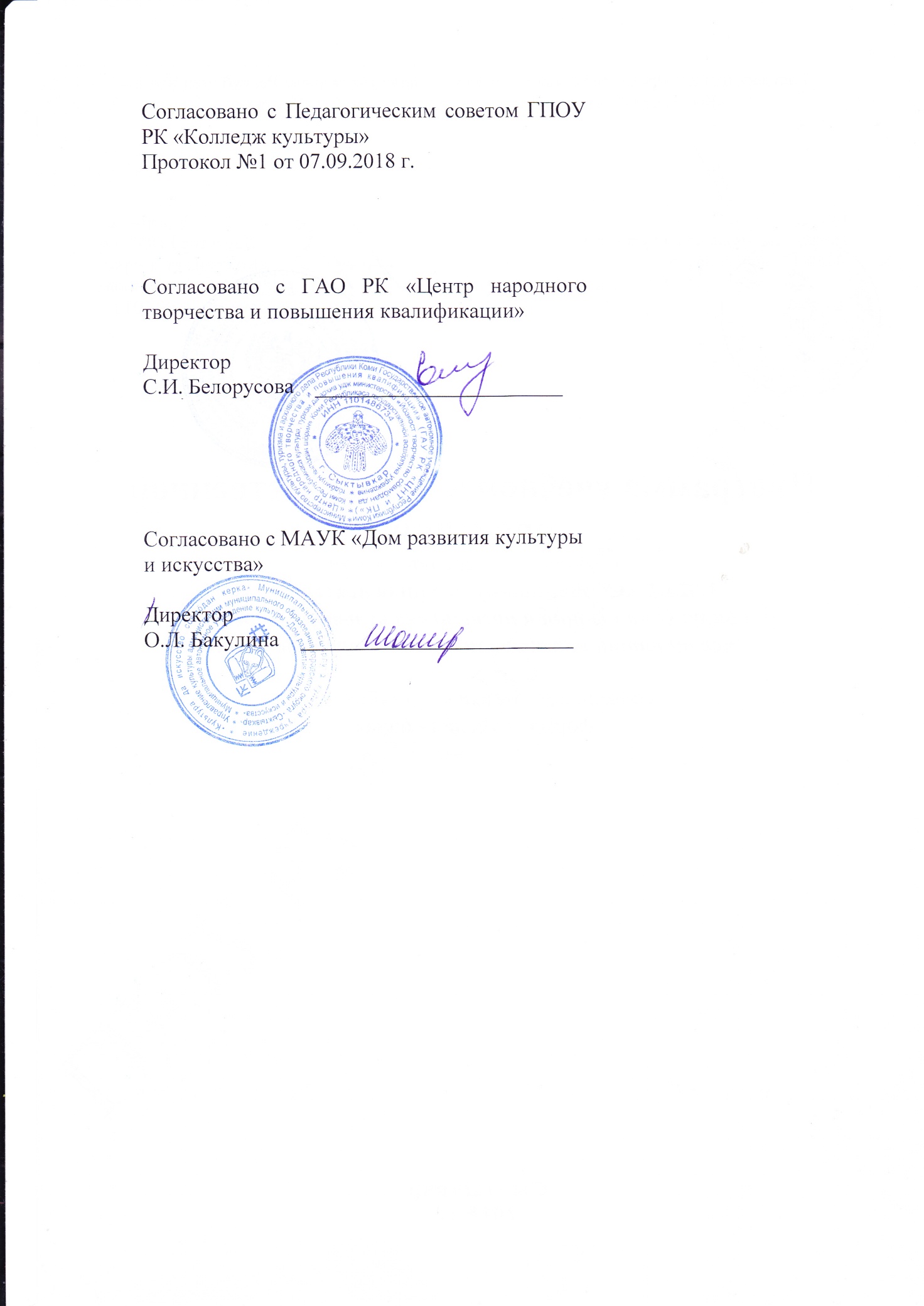 1.Паспорт программы учебной и производственной практики1.1.Место учебной и производственной практики в структуре профессиональной образовательной программы:Рабочая программа учебной и производственной практик является частью программы подготовки специалистов среднего звена в соответствии с ФГОС СПО специальности 51.02.02 «Социально-культурная деятельность»  по виду: Организация и постановка культурно-массовых   мероприятий и театрализованных представлений.1.2. Цель практики: создание условий для формирования у обучающихся общих и профессиональных компетенций, приобретения практического опыта.1.3. Требования к результатам учебной и производственной практик.В результате прохождения учебной и производственной практик, обучающийся должен освоить:ПМ.01 Организационно-управленческая деятельностьПМ.02 Организационно-творческая деятельностьПМ.03 Менеджмент в социально-культурной сфере1.4. Количество часов на освоение учебной и производственной практик:1.5. Формы контроля:учебная практика - зачет;производственная практика - дифференцированный зачет. 2.Результаты практикиРезультатом      учебной      и      производственной      практики      является      освоение      общих      (ОК) компетенций:и профессиональных (ПК) компетенций:3.Требования к руководителям практикиТребования к руководителям практики от ГПОУ РК «Колледж культуры»:разрабатывает тематику заданий для обучающихся;проводит консультации с обучающимися перед направлением их на практику с разъяснением целей, задач и содержания практики;принимает участие в распределении обучающихся по рабочим местам или перемещении их по видам работ;осуществляет контроль правильного распределения обучающихся в период практики;формирует группы в случае применения групповых форм проведения практики;проводит индивидуальные и групповые консультации в ходе практики;проверяет ход прохождения практики обучающимися, выезжая в организации, участвующие в проведении практики;оказывает методическую помощь обучающимся при выполнении ими заданий и сборе материалов к выпускной квалификационной работе;контролирует условия проведения практики организациями, в том числе требования охраны труда, безопасности жизнедеятельности и пожарной безопасности в соответствии с правилами и нормами, в том числе отраслевыми;совместно с организациями, участвующими в проведении практики, организует процедуру оценки общих и профессиональных компетенций обучающегося, освоенных им в ходе прохождения практики;совместно с организациями, участвующими в проведении практики, принимает зачет (дифференцированный зачет) по практике.Требования к руководителям практики от организации:заключают договоры на организацию и проведение практики;согласовывают программу практики, планируемые результаты практики, задание на практику;предоставляют рабочие места практикантам, назначают руководителей практики от организации, определяют наставников;участвуют в организации и проведении зачета по практике;участвуют в организации и оценке результатов освоения общих и профессиональных компетенций, полученных в период прохождения практики;участвуют в формировании оценочного материала для оценки общих и профессиональных компетенций, освоенных обучающимися в период прохождения практики;обеспечивают безопасные условия прохождения практики обучающимися, отвечающие санитарным правилам и требованиям охраны труда;проводят инструктаж обучающихся по ознакомлению с требованиями охраны труда, безопасности жизнедеятельности и пожарной безопасности в организации.УП.00 УЧЕБНАЯ ПРАКТИКА1.Паспорт программы учебной практики1.1.Место учебной практики в структуре профессиональной образовательной программыРабочая программа учебной практики является частью программы подготовки специалистов среднего звена в соответствии с ФГОС СПО специальности 51.02.02 «Социально-культурная деятельность» по виду: Организация и постановка культурно-массовых мероприятий и театрализованных представлений.1.2. Цель практики: формирование у обучающихся профессиональных компетенций, приобретение первоначального практического опыта.Задачи практики: формировать представление о профессии; ознакомить с организацией социально-культурной деятельности в культурно-досуговых учреждениях (организациях), с опытом работы  руководителей учреждений социально-культурной сферы, творческих коллективов; аналитическая деятельность.С целью овладения видом профессиональной деятельности ПМ.01 «Организационно-управленческая деятельность» обучающийся в ходе учебной практики должен:иметь практический опыт: ознакомления с организацией социально-культурной деятельности в культурно-досуговых учреждениях (организациях);аналитической деятельности.уметь:анализировать региональные особенности социально-культурной деятельности;обрабатывать результаты конкретно-социологических исследований;пользоваться специальной литературой, учебно-методическими материалами;использовать теоретические сведения о личности и межличностных отношениях;анализировать посещенные мероприятия  и деятельность культурно-досуговых учреждений (организаций).знать: основные виды и этапы становления и развития социально-культурной деятельности в России;основные виды, формы и тенденции развития социально-культурной деятельности в регионе;структуру управления социально-культурной деятельностью;понятие субъектов социально-культурной деятельности;методику конкретно-социологического исследования;основные понятия психологии (психика, сознание, личность, индивид, потребность, мотив, интерес, ценностная ориентация, вкус, мышление, эмоция, чувство);понятие субъектов социально-культурной деятельности;теоретические основы и общие методики организации и развития социально-культурной деятельности в различных типах культурно-досуговых учреждений  и образовательных организациях.С целью овладения видом профессиональной деятельности ПМ.02 «Организационно-творческая деятельность» обучающийся в ходе учебной практики должен:иметь практический опыт: подготовки сценария культурно-массового мероприятия, театрализованного представления.уметь:разрабатывать сценарий культурно-массового мероприятия, театрализованного представления;работать с разнородным и разножанровым материалом на основе монтажного метода;работать над эскизом, чертежом, макетом, выгородкой.знать: основные положения теории и практики режиссуры, особенности режиссуры культурно-массовых мероприятий и театрализованных представлений;различные виды и жанры культурно-массовых мероприятий и театрализованных представлений;специфику драматургии культурно-массовых мероприятий и театрализованных представлений;методы создания сценария; специфику работы над сценарием культурно-массового мероприятия, театрализованного представления на закрытой и открытой площадках;средства и способы художественного оформления культурно-досуговых программ;специфику музыкального языка, выразительные средства музыки, основные музыкальные жанры и формы, методы музыкального оформления культурно-досуговых программ, технику безопасности.1.3. Количество часов на освоение учебной практики:Всего 72 часа, в том числе:в рамках освоения ПМ.01 Организационно-управленческая деятельность – 4 семестр - 36 часов, рассредоточенно;в рамках освоения ПМ.02 Организационно-творческая деятельность – 4 семестр - 36 часов, концентрированно;1.4. Формы контроля: зачет.2.Результаты практикиРезультатом учебной практики является освоение общих и профессиональных компетенций:и профессиональных (ПК) компетенций:3.Структура и содержание учебной практики4.Условия к организации и проведения учебной практики4.1.Перечень документов, необходимых для проведения учебной практики:Положение об учебной и производственной практике обучающихся ГПОУ РК «Колледж культуры».Программа учебной практикиГрафик учебного процессаДоговор с учреждением на организацию учебной практики обучающихсяТематический план учебной практики (рассредоточенно)План-задание по учебной практике (концентрированно).4.2.Требования к материально-техническому обеспечению практикиУчебная практика проводится в организациях, направление деятельности которых соответствует профилю подготовки. Базами учебной практики являются учреждения социально-культурной сферы, образовательные учреждения, учреждения дополнительного образования детей, а также  творческие коллективы г. Сыктывкара и Республики Коми.ГОУП РК «Колледж культуры им. В.Т. Чисталева»МУ ДО «Центр эстетического воспитания детей №38», г. Сыктывкар;МАУК «Центр коми культуры», г. Сыктывкар;МАУК «Дом развития культуры и искусства», г. Сыктывкар;МОУ ДО «Центр дополнительного образования детей №18», г. Сыктывкар;ГО школа-интернат «Гимназия искусств при Главе Республики Коми» им. Ю.А. Спиридонова», г. Сыктывкар. ГАУДОД «Республиканский центр дополнительного образования детей», г. Сыктывкар;МАУ ДОД «Дворец творчества детей и учащейся молодёжи», г. Сыктывкар;ГАУ РК «Центр народного творчества и повышения квалификации», МАУК «Центр досуга и кино «Октябрь».Материально-техническая база учреждений, в которых реализуется программа практики, соответствует действующим санитарным и противопожарным нормам, нормам охраны труда работников учреждений.4.3.Перечень учебных изданий, Интернет-ресурсов, дополнительной литературыОсновные источники:- Асанова, И. М. Организация культурно-досуговой деятельности: учебник для студентов высших учебных заведений / И. М. Асанова, С. О. Дерябина, В. В. Игнатова. – 3-е изд., стер. – Москва: «Академия», 2013. – 191 с.- Учреждения культурно-досугового типа Республики Коми в цифрах: 2015 год. Сыктывкар: ГАУ РК «Центр народного творчества и повышения квалификации», 2016. – 24 с.- Организация досуговых мероприятий : учебник : рекомендовано  / под ред. Б. В. Куприянова. – 2-е изд., стер. – Москва :  Академия, 2015. – 284  с.-Шароев, И. Г. Режиссура эстрады и массовых представлений : учебник для студентов театральных высших учебных заведений : допущено / И. Г. Шароев. –  4- е изд., испр. – Москва : Российский университет театрального искусства - ГИТИС, 2014. – 339, [1] с.Законодательные акты РФГражданский кодекс Российской Федерации. Часть первая /Рос. Газ.–1994.-8 дек.; Гражданский кодекс Российской Федерации. Часть вторая [Текст] /Рос. Газ. – 1996. – 6-10 февр.– Ст. 3302; Ст. 410.Бюджетный Кодекс [Электронный ресурс] //http://www.consultant.ruКонституция Российской Федерации [Текст]: Принята всенародным голосованием 12 дек. . – М.: Юр. Лит., 1993.Федеральная целевая программа «Культура России (2012-2018 годы)» [Электронный ресурс]  //http://fcpkultura.ruРегиональные законодательные актыГосударственная программа Республики Коми  «Культура Республики Коми» (от 30 декабря 2011 г. № 651в ред. Постановления Правительства РК от 28.09.2012 № 426) [Электронный ресурс] //mincult.rkomi.ruЗакон РК от 29.09.2010 г. № 93-РЗ «Об особенностях реализации Федерального Закона «О внесении изменений в отдельные законодательные акты РФ в связи с совершенствованием правового положения государственных (муниципальных) учреждений» в переходный период для государственных учреждений РК» [Электронный ресурс] //http://base.garant.ruКонституция Республики Коми [Текст] /Ведомости нормат. актов органов гос. власти РК.– 1998.– № 5. 5.Контроль и оценка результатов учебной практики5.1. Отчетная  документация руководителя практики:аттестационный лист с характеристикой на каждого обучающегося;аналитическая справка.5.2. Портфолио обучающегося:дневник по практике;отчет по практике за семестр (по форме);а) Документы, подтверждающие качество выполнения работ по ПМ.01 «Организационно-управленческая деятельность»:характеристика (анализ) деятельности учреждения социально-культурной сферы; анализ посещенного занятия (репетиции);анализ посещенного культурно-массового мероприятия.б) Документы, подтверждающие качество выполнения работ  ПМ.02 «Организационно-творческая деятельность»:характеристика учреждения – базы практики; сценарий культурно-массового мероприятия;эскизы.5.3. Оценка по учебной практике выставляется в зачетную ведомость не позднее 10 дней со дня окончания практики на основании данных аттестационного листа, полноты и своевременности представления дневника практики и отчета о практике в соответствии с заданием на практику, защиты портфолио. ПП.00 ПРОИЗВОДСТВЕННАЯ ПРАКТИКАПП.00 ПО ПРОФИЛЮ СПЕЦИАЛЬНОСТИ1.Паспорт программы производственной практики1.1.Место производственной практики в структуре профессиональной образовательной программыРабочая программа производственной практики является частью программы подготовки специалистов среднего звена в соответствии с ФГОС СПО специальности 51.02.02 «Социально-культурная деятельность» по виду: Организация и постановка культурно-массовых   мероприятий и театрализованных представлений.1.2. Цель практики: формирование у обучающихся общих и профессиональных компетенций, приобретение практического опыта.Задачи практики:  закрепление, углубление и творческое применение знаний, умений и навыков, полученных обучающимися при изучении общепрофессиональных и специальных дисциплин; выработка профессионально-значимых качеств личности, обусловливающих устойчивый интерес, активное и творческое отношение к работе специалиста в области социально-культурной деятельности.С целью овладения видом профессиональной деятельности ПМ.01 «Организационно-управленческая деятельность» обучающийся в ходе производственной практики должен: иметь практический опыт: организации социально-культурной деятельности в культурно-досуговых учреждениях (организациях); работы с детьми, подростками в культурно-досуговых учреждениях (организациях);разработки социально-культурных программ; подготовки планов, отчетов, сметы расходов.уметь: оказывать консультационно-методическую помощь культурно-досуговым учреждениям и образовательным организациям по развитию социально-культурной деятельности; анализировать региональные особенности социально-культурной деятельности; проводить и обрабатывать результаты конкретно-социологических исследований; анализировать и составлять планы, отчеты, смету расходов;использовать теоретические сведения о личности и межличностных отношениях;пользоваться специальной литературой, учебно-методическими материалами;разрешать конфликтные ситуации и способствовать их предотвращению.знать: основные виды и этапы становления и развития социально- культурной деятельности в России; основные виды, формы и тенденции развития социально- культурной деятельности в регионе; структуру управления социально-культурной деятельностью; понятие субъектов социально-культурной деятельности; теоретические основы и общие методики организации и развития социально-культурной деятельности в различных типах культурно-досуговых и образовательных учреждений; современные социально-культурные технологии, социально-культурные программы; методику  конкретно-социологического исследования; специфику и формы методического обеспечения отрасли;основные понятия психологии (психика, сознание, личность, индивид, потребность, мотив, интерес, ценностная ориентация, вкус, мышление, эмоция, чувство);закономерности психического развития человека, его возрастные и индивидуальные особенности, методы психологической диагностики личности;роль семьи и социума в формировании и развитии личности ребенка;С целью овладения видом профессиональной деятельности ПМ.02 «Организационно-творческая деятельность» обучающийся в ходе производственной практики должен:иметь практический опыт: подготовки сценариев, организации, постановки, художественно-технического и музыкального оформления культурно - массовых мероприятий и театрализованных представлений; работы с актерами, отдельными участниками мероприятий и творческими коллективами, работы над сценическим словом; личного участия в постановках в качестве исполнителя.уметь:  разрабатывать сценарий культурно-массового мероприятия, театрализованного представления, осуществлять их постановку;организовывать и проводить репетиционную работу с коллективом и отдельными исполнителями;работать с разнородным и разножанровым материалом на основе монтажного метода;осуществлять художественно-техническое оформление культурно-массовых мероприятий и театрализованных представлений, использовать техническое световое и звуковое оборудование;работать над эскизом, чертежом, макетом, выгородкой;проводить психофизический тренинг, выявлять детали внутренней и внешней характерности образа;применять навыки работы актера, работать над сценическим словом, использовать логику и выразительность речи в общении со слушателями и зрителями;использовать выразительные средства сценической пластики в постановочной работе.знать: основные положения теории и практики режиссуры, особенности режиссуры культурно-массовых мероприятий и театрализованных представлений;различные виды и жанры культурно-массовых мероприятий и театрализованных представлений;сущность режиссерского замысла, приемы активизации зрителей, специфику выразительных средств;временные и пространственные особенности, особенности мизансценирования;принципы художественного оформления культурно-массовых мероприятий и театрализованных представлений;типы, устройство, оборудование сцены, осветительную и проекционную аппаратуру;технику безопасности;основы теории драмы;специфику драматургии культурно-массовых мероприятий и театрализованных представлений;методы создания сценариев, специфику работы над сценарием культурно-массового мероприятия, театрализованного представления на закрытой и открытой площадках;систему обучения актерскому мастерству К.С. Станиславского,специфику работы актера в культурно-массовых мероприятиях и театрализованных представлениях;элементы психофизического действия, создания сценического образа;особенности работы над словесным действием;"внешнюю" и "внутреннюю" технику словесного действия, принципы орфоэпии, систему речевого тренинга;общие закономерности и способы образно-пластического решения, возможности сценического движения и пантомимы. С целью овладения видом профессиональной деятельности ПМ.03 «Менеджмент в социально-культурной сфере»  обучающийся в ходе производственной практики должен:иметь практический опыт: составления планов и отчетов работы; работы с прикладными компьютерными программами; работы с нормативно-правовой документацией;уметь: использовать нормативно-управленческую информацию в своей деятельности; организовывать, анализировать и оценивать работу коллектива исполнителей, учреждения (организации) культуры; находить оптимальные варианты при решении управленческих и хозяйственных задач; составлять планы и отчеты, смету расходов;решать организационные задачи, стоящие перед коллективом; использовать программное обеспечение в профессиональной деятельности; защищать свои права в соответствии с трудовым законодательством; осуществлять сотрудничество с органами правопорядка и социальной защиты населения;знать: сущность и характерные черты современного менеджмента, внешнюю и внутреннюю среду организации; цикл менеджмента, стратегические и тактические планы в системе менеджмента; структуру организации, систему методов управления; принципы организации работы коллектива исполнителей, роль мотивации и потребностей; процесс принятия и реализации управленческих решений; особенности менеджмента в социально-культурной сфере, систему и структуру управления культурой; цели и задачи управления учреждениями (организациями) культуры; принципы организации и анализ работы коллектива исполнителей и учреждения (организации) культуры; ценовую и сбытовую политику учреждения (организации), цели и виды продвижения услуг, способы стимулирования сбыта, значение рекламы; суть маркетинговой деятельности учреждения (организации) культуры, поиск рыночной ниши, правила создания новых услуг; стратегическое маркетинговое планирование; законодательные и нормативные акты Российской Федерации по бухгалтерскому учету и аудиту; основы бухгалтерского учета, его виды и задачи, объекты учета; первичные учетные документы, их реквизиты, сводную учетную документацию; порядок и сроки проведения инвентаризации имущества и обязательств; состав и формы бухгалтерской отчетности, периодичность, адреса и сроки ее представления; основные принципы, методы и свойства информационных и телекоммуникационных технологий; возможности использования сети Интернет и других сетей в профессиональной деятельности; историю и современное состояние законодательства о культуре; права и обязанности работников социально-культурной сферы; правовые принципы деятельности учреждений (организаций) социально-культурной сферы.1.3. Количество часов на освоение производственной практики:Всего 216 часов, в том числе: в рамках освоения ПМ.01 «Организационно-управленческая деятельность»6 семестр – 36 часов (рассредоточенно)в рамках освоения ПМ.02 «Организационно-творческая деятельность»4 семестр – 36 часов6 семестр – 108 часовв рамках освоения ПМ.03 «Менеджмент в социально-культурной сфере»8 семестр – 36 часов1.4. Формы контроля: дифференцированный зачет.2.Результаты практикиРезультатом производственной практики является освоение общих (ОК) компетенций:и профессиональных (ПК) компетенций:3.Структура и содержание производственной практики(по профилю специальности)4.Условия к организации и проведения производственной практики4.1.Перечень документов, необходимых для проведения производственной практики:Положение об учебной и производственной практике обучающихся ГПОУ РК «Колледж культуры»;Программа учебной и производственной практики;График учебного процесса;Договор с образовательным учреждением на организацию производственной практики обучающихся;План-задание по производственной практике.4.2.Требования к материально-техническому обеспечению практикиПроизводственная практика проводится в организациях, направление деятельности которых соответствует профилю подготовки. Базами производственной практики являются учреждения социально-культурной сферы, образовательные учреждения, учреждения дополнительного образования детей, а также  творческие коллективы г. Сыктывкара и Республики Коми:ГОУП РК «Колледж культуры им. В.Т. Чисталева»МУ ДО «Центр эстетического воспитания детей №38», г. Сыктывкар;МАУК «Центр коми культуры», г. Сыктывкар;МАУК «Дом развития культуры и искусства», г. Сыктывкар;МОУ ДО «Центр дополнительного образования детей №18», г. Сыктывкар;МАОУ ДОД «Школа искусств», г. Сыктывкар;ГО школа-интернат «Гимназия искусств, при Главе Республики Коми» им. Ю.А. Спиридонова», г. Сыктывкар. ГАУДО «Республиканский центр дополнительного образования детей», г. Сыктывкар;МАУ ДОД «Дворец творчества детей и учащейся молодёжи», г. Сыктывкар;ГБУ «Национальный музыкально-драматический театр РК», г. Сыктывкар; ГБУ РК «Национальная библиотека»;ГБУ РК «Юношеская библиотека РК», г. Сыктывкар;ГБУ РК «Специальная библиотека для слепых Республики Коми им. Луи Брайля», г. СыктывкарГУК РК «Центр культурных инициатив «Югöр»;ГБУ РК «Региональный центр развития социальных технологий»;ГАУ РК «Центр народного творчества и повышения квалификации», МАУК «Центр досуга и кино «Октябрь».Материально-техническая база учреждений, в которых реализуется программа практики, соответствует действующим санитарным и противопожарным нормам, нормам охраны труда работников учреждений..4.3.Перечень учебных изданий, Интернет-ресурсов, дополнительной литературыОсновные источники:- Асанова, И. М. Организация культурно-досуговой деятельности: учебник для студентов высших учебных заведений / И. М. Асанова, С. О. Дерябина, В. В. Игнатова. – 3-е изд., стер. – Москва: «Академия», 2013. – 191 с.- Казначевская, Г. Б. Менеджмент [Текст]: учебник для студентов образовательных учреждений среднего профессионального образования /Г. Б. Казначевская.  – 12-е изд., доп. и перераб. – Ростов-н-Дону: «Феникс», 2011. – 346, [1] с. – (Среднее профессиональное образование). – Гриф.  - Учреждения культурно-досугового типа Республики Коми в цифрах: 2015 год. Сыктывкар: ГАУ РК «Центр народного творчества и повышения квалификации», 2016. – 24 с.Законодательные акты РФГражданский кодекс Российской Федерации. Часть первая /Рос. Газ.–1994.-8 дек.; Гражданский кодекс Российской Федерации. Часть вторая [Текст] /Рос. Газ. – 1996. – 6-10 февр.– Ст. 3302; Ст. 410.Бюджетный Кодекс [Электронный ресурс] //http://www.consultant.ruКонституция Российской Федерации [Текст]: Принята всенародным голосованием 12 дек. . – М.: Юр. Лит., 1993.Налоговый кодекс Российской Федерации. Часть первая [Текст] /Собр. законодательства РФ. – 1998. – № 31.О библиотечном деле [Электронный ресурс]:  Федеральный закон Российской Федерации № 78-ФЗ от 29.12.94 г. (в ред. Федеральных законов от 22.08.2004 N 122-ФЗ, от 26.06.2007 N 118-ФЗ) //www.mkmk.ruО ввозе и вывозе культурных ценностей [Электронный ресурс]: Закон Российской Федерации № 4804-1 от 15.04.93 г. (в ред. Федерального закона от 02.11.2004 N 127-ФЗ) //www.mkmk.ruО государственной поддержке кинематографии Российской Федерации [Электронный ресурс]: Федеральный закон Российской Федерации № 126-ФЗ от 22.08.96 г. (в ред. Федеральных законов от 22.08.2004 N 122-ФЗ, от 31.12.2005 N 199-ФЗ, от 03.03.2006 N 31-ФЗ, от 26.06.2007 N 118-ФЗ, от 24.07.2007 N 218-ФЗ, с изм., внесенными Федеральными законами от 27.12.2000 N 150-ФЗ, от 30.12.2001 N 194-ФЗ, от 24.12.2002 N 176-ФЗ, от 23.12.2003 N 186-ФЗ)  //www.mkmk.ruО государственной поддержке театрального искусства в Российской Федерации [Электронный ресурс]: Постановление Правительства Российской Федерации от 25 марта . № 329 (в ред. Постановления Правительства РФ от 23.12.2002 N 919) //www.mkmk.ruО дне работника культуры [Электронный ресурс]:	Указ Президента Российской Федерации от 27 августа 2007 года  № 1111 //www.mkmk.ruО мерах по усилению государственной поддержки культуры и искусства в Российской Федерации [Электронный ресурс]: Указ Президента Российской Федерации от 1 июля 1996 года № 1010 (в ред. Указов Президента РФ от 25.09.1999 N 1280, от 08.02.2001 N 136) //www.mkmk.ruО музейном фонде Российской Федерации и музеях в Российской Федерации [Электронный ресурс]: Федеральный закон Российской Федерации № 54-ФЗ от 26.05.96 г. (в ред. Федеральных законов от 10.01.2003 N 15-ФЗ, от 22.08.2004 N 122-ФЗ, от 26.06.2007 N 118-ФЗ) //www.mkmk.ruО народных художественных промыслах [Электронный ресурс]:  Федеральный закон Российской Федерации № 7-ФЗ от  06.01.99 г. (в ред. Федеральных законов от 22.08.2004 N 122-ФЗ, от 05.12.2005 N 157-ФЗ, от 18.12.2006 N 231-ФЗ, от 26.06.2007 N 118-ФЗ, от 23.07.2008 N 160-ФЗ) // www.mkmk.ruО некоммерческих организациях [Текст]: Федеральный закон от 12 янв.1996 г. № 7 – ФЗ /Рос. газ.– 1996. – 24 января.О премиях для поддержки талантливой молодежи [Электронный ресурс]:  Постановление Правительства Российской Федерации от 27 мая . № 311 //www.mkmk.ruО рекламе [Текст]: Федеральный закон от 18 июля . № 108 – ФЗ /Рос. газ.– 1995. – 25 июля.О свободе совести и о религиозных объединениях [Электронный ресурс]:  Федеральный закон Российской Федерации № 125-ФЗ от 26.09.97 г. (в ред. Федеральных законов от 26.03.2000 N 45-ФЗ, от 21.03.2002 N 31-ФЗ, от 25.07.2002 N 112-ФЗ, от 08.12.2003 N 169-ФЗ, от 29.06.2004 N 58-ФЗ, от 06.07.2006 N 104-ФЗ, от 28.02.2008 N 14-ФЗ) //www.mkmk.ruОб объектах культурного наследия (памятниках истории и культуры) народов Российской Федерации [Электронный ресурс]: Федеральный закон Российской Федерации № 73-ФЗ от 25.06.02 г. (в ред. Федеральных законов от 27.02.2003 N 29-ФЗ, от 22.08.2004 N 122-ФЗ (ред. 29.12.2004), от 03.06.2005 N 57-ФЗ, от 31.12.2005 N 199-ФЗ, от 18.12.2006 N 232-ФЗ, от 29.12.2006 N 258-ФЗ (ред. 18.10.2007), от 26.06.2007 N 118-ФЗ, от 18.10.2007 N 230-ФЗ, от 08.11.2007 N 258-ФЗ) //www.mkmk.ruОб обязательном экземпляре документов [Электронный ресурс]:  Федеральный закон Российской Федерации № 77-ФЗ от 29.12.94 г. (в ред. Федеральных законов от 11.02.2002 N 19-ФЗ, от 22.08.2004 N 122-ФЗ, от 03.06.2005 N 57-ФЗ, от 18.12.2006 N 231-ФЗ, от 26.03.2008 N 28-ФЗ, с изм., внесенными Федеральными законами от 27.12.2000 N 150-ФЗ, от 24.12.2002 N 176-ФЗ, от 23.12.2003 N 186-ФЗ) //www.mkmk.ruПостановление Правительства РФ от 26.07.2010 № 538 «О порядке отнесения имущества автономного или бюджетного учреждения к категории особо ценного движимого имущества» [Электронный ресурс] //http://www.consultant.ruПриказ Министерства финансов РФ от 28.07.2010г. № 81-н «О требованиях к плану финансово-хозяйственной деятельности государственного (муниципального) учреждения» [Электронный ресурс] //http://www.consultant.ruФедеральная целевая программа «Культура России (2012-2018 годы)» [Электронный ресурс]  //http://fcpkultura.ruРегиональные законодательные актыГосударственная программа Республики Коми  «Культура Республики Коми» (от 30 декабря 2011 г. № 651в ред. Постановления Правительства РК от 28.09.2012 № 426) [Электронный ресурс] //mincult.rkomi.ruЗакон РК от 29.09.2010 г. № 93-РЗ «Об особенностях реализации Федерального Закона «О внесении изменений в отдельные законодательные акты РФ в связи с совершенствованием правового положения государственных (муниципальных) учреждений» в переходный период для государственных учреждений РК» [Электронный ресурс] //http://base.garant.ruКонституция Республики Коми [Текст] /Ведомости нормат. актов органов гос. власти РК.– 1998.– № 5. О библиотечном деле и обязательном экземпляре документов [Текст]: Закон Республики Коми от 9 декабря . № 24– РЗ.О благотворительной деятельности [Текст]: Закон РК/Ведомости нормат. актов органов гос. власти РК. – 1995.– № 2.О кинематографии в Республике Коми [Текст]: Закон Республики Коми от 27 февраля . № 6 – РЗ.О лицензировании деятельности по обследованию состояния, консервации, реставрации и ремонту памятников истории и культуры местного (республиканского) значения [Текст]: Указ Главы Республики Коми от 22 мая . № 137.О мерах государственной поддержки народных художественных промыслов [Текст]: Указ Главы Республики Коми от 14 марта . № 133.Об особо ценных объектах культурного достояния и наследия народа Республики Коми [Текст]: Указ Главы РК от 6 июня . – 3237.Об утверждении перечня памятников истории и культуры, принятых на государственную охрану [Текст]: Постановление Совета Министров Республики Коми от 25 апреля . № 164.Основные направления развития туризма в Республике Коми на период до 2020 года одобрены распоряжением Правительства Республики Коми от 31 декабря 2010 г. № 615-р [Электронный ресурс]  //http://law.rkomi.ruПостановление Правительства Республики Коми от 01.10.2010 г. № 328 «О Порядке принятия решения о создании бюджетного или казённого учреждения Республики Коми в результате его учреждения, Порядке принятия решения о реорганизации и проведения реорганизации бюджетных или казённых учреждений Республики Коми» [Электронный ресурс] //http://base.garant.ruСтратегия социально-экономического развития Республики Коми на период до 2020 года [Электронный ресурс]  //http://econom.rkomi.ru5.Контроль и оценка результатов производственной практики5.1. Отчетная  документация руководителя практики:аттестационный лист с характеристикой на каждого обучающегося;аналитическая справка.5.2. Портфолио обучающегося:дневник по практике;отчет по практике за семестр (по форме);а) Документы, подтверждающие качество выполнения работ по ПМ.01 «Организационно-управленческая деятельность»:характеристика учреждения; анализ деятельности учреждения социально-культурной сферы (на выбор); анализ посещенного культурно-массового мероприятия;разработка: социально-культурная программа.б) Документы, подтверждающие качество выполнения работ по ПМ.02 «Организационно-творческая деятельность»:характеристика учреждения – базы практики;сценарий мероприятия, приложения;план репетиционной работы;анализ проведенного мероприятия;информационно-презентационный материал, фотоотчет;в) Документы, подтверждающие качество выполнения работ по ПМ.03 «Менеджмент в социально-культурной сфере»:анализ стратегической концепции развития учреждения – базы практики;перечень услуг учреждения, их анализ.5.3. Оценка по производственной практике выставляется в зачетную ведомость не позднее 10 дней со дня окончания практики на основании данных аттестационного листа, полноты и своевременности представления дневника практики и отчета о практике в соответствии с заданием на практику, защиты портфолио.ПДП.00 ПРОИЗВОДСТВЕННАЯ ПРАКТИКАПРЕДДИПЛОМНАЯ1.Паспорт программы производственной практики1.1.Место производственной практики в структуре профессиональной образовательной программыРабочая программа производственной преддипломной  практики является частью программы подготовки специалистов среднего звена в соответствии с ФГОС СПО специальности 51.02.02 Социально-культурная деятельность по виду: Организация и постановка культурно-массовых мероприятий и театрализованных представлений  в части освоения всех видов профессиональной деятельности: организационно-управленческая деятельность, организационно-творческая деятельность, менеджмент в социально-культурной сфере.1.2. Цель практики: углубление  практического опыта обучающегося, развитие общих и профессиональных компетенций, проверка готовности обучающегося к самостоятельной трудовой деятельности, а также подготовка к выполнению выпускной квалификационной работы.Задачи практики:  развивать информационные, коммуникативные, организаторские и исследовательские компетенции. Совершенствовать умения -  проведения диагностических исследований  и их обработки; применения разнообразных технических средств, необходимых для реализации художественно-творческих задач, использования разнообразных технологий социально-культурной деятельности в собственной практической деятельности; разработка и реализация творческой части дипломного проекта.С целью овладения видом профессиональной деятельности ПМ.01 «Организационно-управленческая деятельность» обучающийся в ходе преддипломной практики должен: иметь практический опыт: организации социально-культурной деятельности в  культурно-досуговых учреждениях (организациях);разработки социально-культурных программ; работы с детьми, подростками в  культурно-досуговых учреждениях (организациях);подготовки планов, отчетов, сметы расходов.уметь: оказывать консультационно-методическую помощь культурно-досуговым учреждениям и образовательным организациям по развитию социально-культурной деятельности;  анализировать региональные особенности социально-культурной деятельности и участвовать в ее развитии; осуществлять руководство структурным подразделением учреждения социально-культурной сферы; проводить и обрабатывать результаты конкретно-социологических исследований;  анализировать и составлять планы, отчеты, смету расходов;использовать теоретические сведения о личности и межличностных отношениях;пользоваться специальной литературой, учебно-методическими материалами;разрешать конфликтные ситуации и способствовать их предотвращению;разработать бизнес-план социально-культурной услуги;использовать законодательные и нормативно-правовые акты в организации предпринимательской деятельности.знать: основные виды и этапы становления и развития социально- культурной деятельности в России; основные виды, формы и тенденции развития социально- культурной деятельности в регионе; структуру управления социально-культурной деятельностью; понятие субъектов социально-культурной деятельности; теоретические основы и общие методики организации и развития социально-культурной деятельности в различных типах культурно-досуговых и образовательных учреждений; современные социально-культурные технологии, социально-культурные программы; методику  конкретно-социологического исследования; специфику и формы методического обеспечения отрасли;экономические основы деятельности учреждений социально-культурной сферы и их структурных подразделений;основные понятия психологии (психика, сознание, личность, индивид, потребность, мотив, интерес, ценностная ориентация, вкус, мышление, эмоция, чувство);закономерности психического развития человека, его возрастные и индивидуальные особенности, методы психологической диагностики личности;роль семьи и социума в формировании и развитии личности ребенка;хозяйственный механизм, формы и структуры организации экономической деятельности;состав и особенности сметного финансирования и бюджетного нормирования расходов;виды внебюджетных средств, источники их поступления;методику бизнес-планирования;принципы организации труда и заработной платы;сущность, основные типы и виды предпринимательской деятельности;историю и условия развития предпринимательской деятельности;правовые основы предпринимательской деятельности;формы и этапы создания собственного дела;бизнес-план как основу предпринимательской деятельности;специфику и возможности предпринимательской деятельности в социально-культурной сфере.С целью овладения видом профессиональной деятельности ПМ.02 «Организационно-творческая деятельность» обучающийся в ходе преддипломной практики должен:иметь практический опыт: подготовки сценариев, организации, постановки, художественно-технического оформления культурно - массовых мероприятий и театрализованных представлений; постановки эстрадных программ или номера;личного участия в постановках в качестве исполнителя;работы с актерами, отдельными участниками мероприятий и творческими коллективами, работы над сценическим словом.уметь:  разрабатывать сценарий культурно-массового мероприятия, театрализованного представления, осуществлять их постановку;организовывать и проводить репетиционную работу с коллективом и отдельными исполнителями;работать с разнородным и разножанровым материалом на основе монтажного метода;осуществлять художественно-техническое оформление культурно-массовых мероприятий и театрализованных представлений, использовать техническое световое и звуковое оборудование;работать над эскизом, чертежом, макетом, выгородкой;проводить психофизический тренинг, выявлять детали внутренней и внешней характерности образа;применять навыки работы актера, работать над сценическим словом, использовать логику и выразительность речи в общении со слушателями и зрителями;использовать выразительные средства сценической пластики в постановочной работе;разрабатывать и осуществлять постановку эстрадного номера или программы;привлекать финансовые средства для осуществления постановки культурно-массовых мероприятий, театрализованных представлений.знать: основные положения теории и практики режиссуры, особенности режиссуры культурно-массовых мероприятий и театрализованных представлений;различные виды и жанры культурно-массовых мероприятий и театрализованных представлений;сущность режиссерского замысла, приемы активизации зрителей, специфику выразительных средств;временные и пространственные особенности, особенности мизансценирования;принципы художественного оформления культурно-массовых мероприятий и театрализованных представлений;типы, устройство, оборудование сцены, осветительную и проекционную аппаратуру;технику безопасности;основы теории драмы;специфику драматургии культурно-массовых мероприятий и театрализованных представлений;методы создания сценариев, специфику работы над сценарием культурно-массового мероприятия, театрализованного представления на закрытой и открытой площадках;систему обучения актерскому мастерству К.С. Станиславского,специфику работы актера в культурно-массовых мероприятиях и театрализованных представлениях;элементы психофизического действия, создания сценического образа;особенности работы над словесным действием;"внешнюю" и "внутреннюю" технику словесного действия, принципы орфоэпии, систему речевого тренинга;общие закономерности и способы образно-пластического решения, возможности сценического движения и пантомимы;художественные особенности, синтетическую природу эстрадного искусства;виды, жанры и формы эстрадного искусства;специфику выразительных средств эстрады;основные этапы развития отечественной и зарубежной эстрады, лучших исполнителей;принципы создания эстрадного номера и целостного эстрадного представления;источники финансирования мероприятий и постановок, способы привлечения денежных средств, их грамотного использования.С целью овладения видом профессиональной деятельности ПМ.03 «Менеджмент в социально-культурной сфере»  обучающийся в ходе производственной практики должен:иметь практический опыт: руководства учреждением (организацией) культуры (структурным подразделением), составления планов и отчетов его работы; подготовки документов бухгалтерского учета; работы с прикладными компьютерными программами; работы с нормативно-правовой документацией.уметь: использовать нормативно-управленческую информацию в своей деятельности; организовывать; организовывать, анализировать и оценивать работу коллектива исполнителей, учреждения (организации) культуры;находить оптимальные варианты при решении управленческих и хозяйственных задач;составлять планы и отчеты;решать организационные задачи, стоящие перед коллективом;осуществлять контроль за работой кадров;составлять документы бухгалтерского учета;использовать программное обеспечение в профессиональной деятельности;применять компьютеры и телекоммуникационные средства;использовать нормативные правовые документы в работе;защищать свои права в соответствии с трудовым законодательством;осуществлять сотрудничество с органами правопорядка и социальной защиты населения.знать: сущность и характерные черты современного менеджмента, внешнюю и внутреннюю среду организации; цикл менеджмента, стратегические и тактические планы в системе менеджмента; структуру организации, систему методов управления; принципы организации работы коллектива исполнителей, роль мотивации и потребностей; процесс принятия и реализации управленческих решений; особенности менеджмента в социально-культурной сфере, систему и структуру управления культурой; цели и задачи управления учреждениями (организациями) культуры; принципы организации и анализ работы коллектива исполнителей и учреждения (организации) культуры; ценовую и сбытовую политику учреждения (организации), цели и виды продвижения услуг, способы стимулирования сбыта, значение рекламы; суть маркетинговой деятельности учреждения (организации) культуры, поиск рыночной ниши, правила создания новых услуг; стратегическое маркетинговое планирование; законодательные и нормативные акты Российской Федерации по бухгалтерскому учету и аудиту; основы бухгалтерского учета, его виды и задачи, объекты учета; первичные учетные документы, их реквизиты, сводную учетную документацию; порядок и сроки проведения инвентаризации имущества и обязательств; состав и формы бухгалтерской отчетности, периодичность, адреса и сроки ее представления; основные принципы, методы и свойства информационных и телекоммуникационных технологий; возможности использования сети Интернет и других сетей в профессиональной деятельности; историю и современное состояние законодательства о культуре; права и обязанности работников социально-культурной сферы; правовые принципы деятельности учреждений (организаций) социально-культурной сферы.1.3. Количество часов на освоение преддипломной практики:Всего 144 часа в 8 семестре, в том числе:в рамках ПМ. 01 «Организационно-управленческая деятельность»в рамках ПМ. 02 «Организационно-творческая деятельность»в рамках ПМ. 03 «Менеджмент в социально-культурной сфере»1.4. Формы контроля: дифференцированный зачет.2.Результаты практикиРезультатом      производственной   (преддипломной)   практики      является      освоение      общих      (ОК) компетенций:и профессиональных (ПК) компетенций:3.Структура и содержание производственной (преддипломной) практики4.Условия к организации и проведения производственной практики4.1.Перечень документов, необходимых для проведения производственной практики:Положение об учебной и производственной практике обучающихся ГПОУ РК «Колледж культуры».Программа учебной и производственной практикиГрафик учебного процессаДоговор с образовательным учреждением на организацию производственной практики обучающихсяПлан-задание по преддипломной практике.4.2.Требования к материально-техническому обеспечению практикиПроизводственная практика проводится в организациях, направление деятельности которых соответствует профилю подготовки. Базами преддипломной практики являются учреждения социально-культурной сферы, образовательные учреждения, учреждения дополнительного образования детей, а также  творческие коллективы г. Сыктывкара и Республики Коми:ГОУП РК «Колледж культуры им. В.Т. Чисталева»МУ ДО «Центр эстетического воспитания детей №38», г. Сыктывкар;МАУК «Центр коми культуры», г. Сыктывкар;МАУК «Дом развития культуры и искусства», г. Сыктывкар;МОУ ДО «Центр дополнительного образования детей №18», г. Сыктывкар;МАОУ ДОД «Школа искусств», г. Сыктывкар;ГО школа-интернат «Гимназия искусств, при Главе Республики Коми» им. Ю.А. Спиридонова», г. Сыктывкар. ГАУДО «Республиканский центр дополнительного образования детей», г. Сыктывкар;МАУ ДОД «Дворец творчества детей и учащейся молодёжи», г. Сыктывкар;ГБУ «Национальный музыкально-драматический театр РК», г. Сыктывкар; ГБУ РК «Национальная библиотека»;ГБУ РК «Юношеская библиотека РК», г. Сыктывкар;ГБУ РК «Специальная библиотека для слепых Республики Коми им. Луи Брайля», г. СыктывкарГУК РК «Центр культурных инициатив «Югöр»;ГБУ РК «Региональный центр развития социальных технологий»;ГАУ РК «Центр народного творчества и повышения квалификации», МАУК «Центр досуга и кино «Октябрь».Материально-техническая база учреждений, в которых реализуется программа практики, соответствует действующим санитарным и противопожарным нормам, нормам охраны труда работников учреждений.4.3.Перечень учебных изданий, Интернет-ресурсов, дополнительной литературыОсновные источники:- Асанова, И. М. Организация культурно-досуговой деятельности: учебник для студентов высших учебных заведений / И. М. Асанова, С. О. Дерябина, В. В. Игнатова. – 3-е изд., стер. – Москва: «Академия», 2013. – 191 с.- Исаева, И. Ю. Досуговая педагогика [Текст]: учебное пособие / И. Ю. Исаева. –  М.: Флинта: НОУ ВПО «МПСИ», 2010. – 193, [1] с. – Гриф.-Карпушкин, М. А. Постановочный план : структура и сценическое воплощение. Опыт преподавания режиссуры и мастерства актера на IV-V курсах театральных вузов / М. А. Карпушкин ; [Российский университет театрального искусства – ГИТИС].  – Москва : ГИТИС, 2015. – 215-Кох, И. Э. Основы сценического движения : учебник : рекомендовано / И. Э. Кох. – Санкт-Петербург : Планета музыки, 2013. – 512 с. : ил. : ноты.- Организация досуговых мероприятий : учебник : рекомендовано  / под ред. Б. В. Куприянова. – 2-е изд., стер. – Москва :  Академия, 2015. – 284  с.-Санникова, Л. И. Художественный образ сценографии : учебное пособие : рекомендовано ПГАИиК / Л. И. Санникова. – 2- е изд., испр. и доп. – Санкт-Петербург : Лань, 2016. – 143 с.- Тульчинский, Г. Л. Менеджмент в сфере культуры [Текст]: учебник / Г. Л. Тульчинский, Е. Л. Шекова. – 4-е издание, исправленное и дополненное. –  Санкт-Пербург: Лань, 2014. – 528 с.-Чечётин, А. И. Основы драматургии театрализованных представлений : учебник / А. И. Чечётин. – 2- е изд.. стер. - Санкт-Петербург : Лань,2013 – 283 с.-Шароев, И. Г. Режиссура эстрады и массовых представлений : учебник для студентов театральных высших учебных заведений : допущено / И. Г. Шароев. – 4- е изд., испр. – Москва : Российский университет театрального искусства - ГИТИС, 2014. – 339, [1] с.Законодательные акты РФГражданский кодекс Российской Федерации. Часть первая /Рос. Газ.–1994.-8 дек.; Гражданский кодекс Российской Федерации. Часть вторая [Текст] /Рос. Газ. – 1996. – 6-10 февр.– Ст. 3302; Ст. 410.Бюджетный Кодекс [Электронный ресурс] //http://www.consultant.ruКонституция Российской Федерации [Текст]: Принята всенародным голосованием 12 дек. . – М.: Юр. Лит., 2014.Налоговый кодекс Российской Федерации. Часть первая [Текст] /Собр. законодательства РФ. – 1998. – № 31.О библиотечном деле [Электронный ресурс]:  Федеральный закон Российской Федерации № 78-ФЗ от 29.12.94 г. (в ред. Федеральных законов от 22.08.2004 N 122-ФЗ, от 26.06.2007 N 118-ФЗ) //www.mkmk.ruО благотворительной деятельности и благотворительных организациях [Текст]: Федеральный закон от 11 авг. . .№ 135 – ФЗ/Рос. Газ.– 1995.– 17 августа.О ввозе и вывозе культурных ценностей [Электронный ресурс]: Закон Российской Федерации № 4804-1 от 15.04.93 г. (в ред. Федерального закона от 02.11.2004 N 127-ФЗ) //www.mkmk.ruО государственной поддержке кинематографии Российской Федерации [Электронный ресурс]: Федеральный закон Российской Федерации № 126-ФЗ от 22.08.96 г. (в ред. Федеральных законов от 22.08.2004 N 122-ФЗ, от 31.12.2005 N 199-ФЗ, от 03.03.2006 N 31-ФЗ, от 26.06.2007 N 118-ФЗ, от 24.07.2007 N 218-ФЗ, с изм., внесенными Федеральными законами от 27.12.2000 N 150-ФЗ, от 30.12.2001 N 194-ФЗ, от 24.12.2002 N 176-ФЗ, от 23.12.2003 N 186-ФЗ)  //www.mkmk.ruО государственной поддержке малого предпринимательства в Российской Федерации [Текст]: Федеральный закон от 14 июля . № 88 – ФЗ /Собр. законодательства РФ. – 1995. –  № 25.– Ст. 2343.О государственной поддержке театрального искусства в Российской Федерации [Электронный ресурс]: Постановление Правительства Российской Федерации от 25 марта . № 329 (в ред. Постановления Правительства РФ от 23.12.2002 N 919) //www.mkmk.ruО дне работника культуры [Электронный ресурс]:	Указ Президента Российской Федерации от 27 августа 2007 года  № 1111 //www.mkmk.ruО мерах государственной поддержки талантливой молодежи [Электронный ресурс]:  Указ Президента Российской Федерации от 06.04.2006 № 325 (В ред. указов Президента России от 29 февраля . N 283, от 09 ноября . N 1413) //www.mkmk.ruО мерах по усилению государственной поддержки культуры и искусства в Российской Федерации [Электронный ресурс]: Указ Президента Российской Федерации от 1 июля 1996 года № 1010 (в ред. Указов Президента РФ от 25.09.1999 N 1280, от 08.02.2001 N 136) //www.mkmk.ruО музейном фонде Российской Федерации и музеях в Российской Федерации [Электронный ресурс]: Федеральный закон Российской Федерации № 54-ФЗ от 26.05.96 г. (в ред. Федеральных законов от 10.01.2003 N 15-ФЗ, от 22.08.2004 N 122-ФЗ, от 26.06.2007 N 118-ФЗ) //www.mkmk.ruО народных художественных промыслах [Электронный ресурс]:  Федеральный закон Российской Федерации № 7-ФЗ от  06.01.99 г. (в ред. Федеральных законов от 22.08.2004 N 122-ФЗ, от 05.12.2005 N 157-ФЗ, от 18.12.2006 N 231-ФЗ, от 26.06.2007 N 118-ФЗ, от 23.07.2008 N 160-ФЗ) // www.mkmk.ruО некоммерческих организациях [Текст]: Федеральный закон от 12 янв.1996 г. № 7 – ФЗ /Рос. газ.– 1996. – 24 января.О премиях для поддержки талантливой молодежи [Электронный ресурс]:  Постановление Правительства Российской Федерации от 27 мая . № 311 //www.mkmk.ruО рекламе [Текст]: Федеральный закон от 18 июля . № 108 – ФЗ /Рос. газ.– 1995. – 25 июля.О свободе совести и о религиозных объединениях [Электронный ресурс]:  Федеральный закон Российской Федерации № 125-ФЗ от 26.09.97 г. (в ред. Федеральных законов от 26.03.2000 N 45-ФЗ, от 21.03.2002 N 31-ФЗ, от 25.07.2002 N 112-ФЗ, от 08.12.2003 N 169-ФЗ, от 29.06.2004 N 58-ФЗ, от 06.07.2006 N 104-ФЗ, от 28.02.2008 N 14-ФЗ) //www.mkmk.ruОсновы Государственной культурной политики: Указ Президента РФ от 24 декабря 2014 г. N 808 [Электронный ресурс] //http://www.consultant.ru/document/cons_doc_LAW_171835/Основы государственной молодежной политики Российской Федерации на период до 2025 года: Распоряжение Правительства РФ от 29.11.2014 N 2403-р [Электронный ресурс] //http://www.consultant.ru/document/cons_doc_LAW_171835Об объектах культурного наследия (памятниках истории и культуры) народов Российской Федерации [Электронный ресурс]: Федеральный закон Российской Федерации № 73-ФЗ от 25.06.02 г. (в ред. Федеральных законов от 27.02.2003 N 29-ФЗ, от 22.08.2004 N 122-ФЗ (ред. 29.12.2004), от 03.06.2005 N 57-ФЗ, от 31.12.2005 N 199-ФЗ, от 18.12.2006 N 232-ФЗ, от 29.12.2006 N 258-ФЗ (ред. 18.10.2007), от 26.06.2007 N 118-ФЗ, от 18.10.2007 N 230-ФЗ, от 08.11.2007 N 258-ФЗ) //www.mkmk.ruОб обязательном экземпляре документов [Электронный ресурс]:  Федеральный закон Российской Федерации № 77-ФЗ от 29.12.94 г. (в ред. Федеральных законов от 11.02.2002 N 19-ФЗ, от 22.08.2004 N 122-ФЗ, от 03.06.2005 N 57-ФЗ, от 18.12.2006 N 231-ФЗ, от 26.03.2008 N 28-ФЗ, с изм., внесенными Федеральными законами от 27.12.2000 N 150-ФЗ, от 24.12.2002 N 176-ФЗ, от 23.12.2003 N 186-ФЗ) //www.mkmk.ruОсновы законодательства Российской Федерации «О культуре» [Текст]: Закон РФ от 9 окт. . № 3612 – 1 /Рос. газ. – 1992. – 17 ноября.Положение об основах хозяйственной деятельности и финансирования организаций культуры и искусства [Текст]: Утв. Постановлением Правительства РФ от 26 июня . № 609 /Собр. законодательства РФ.– 1995.– № 28.– Ст. 2670.Постановление Правительства РФ от 02.09.2010г. № 671"О порядке формирования государственного задания в отношении федеральных государственных учреждений и финансового обеспечения выполнения государственного задания» [Электронный ресурс] //http://www.consultant.ruПостановление Правительства РФ от 26.07.2010 № 538 «О порядке отнесения имущества автономного или бюджетного учреждения к категории особо ценного движимого имущества» [Электронный ресурс] //http://www.consultant.ruПриказ Министерства финансов РФ от 28.07.2010г. № 81-н «О требованиях к плану финансово-хозяйственной деятельности государственного (муниципального) учреждения» [Электронный ресурс] //http://www.consultant.ruРаспоряжение Правительства РФ от 7 сентября 2010 г. N 1505-р «Об утверждении методических рекомендации по определению критериев изменения типа государственных учреждений субъектов Российской Федерации и муниципальных учреждений с учетом сферы их деятельности и рекомендаций по внесению изменений в трудовые договоры с руководителями бюджетных учреждений субъектов Российской Федерации и муниципальных бюджетных учреждений» [Электронный ресурс] //http://www.consultant.ruФедеральная целевая программа «Культура России (2012-2018 годы)» [Электронный ресурс]  //http://fcpkultura.ruФедеральный закон от 08.05.2010 г. № 83-ФЗ «О внесении изменений в отдельные законодательные акты  Российской Федерации в связи с совершенствованием правового положения государственных (муниципальных) учреждений [Электронный ресурс] //http://www.consultant.ruРегиональные законодательные актыГосударственная программа Республики Коми  «Культура Республики Коми» (от 30 декабря 2011 г. № 651в ред. Постановления Правительства РК от 28.09.2012 № 426) [Электронный ресурс] //mincult.rkomi.ruЗакон РК от 29.09.2010 г. № 93-РЗ «Об особенностях реализации Федерального Закона «О внесении изменений в отдельные законодательные акты РФ в связи с совершенствованием правового положения государственных (муниципальных) учреждений» в переходный период для государственных учреждений РК» [Электронный ресурс] //http://base.garant.ruКонституция Республики Коми [Текст]/Ведомости нормат. актов органов гос. власти РК.– 1998.– № 5. О библиотечном деле и обязательном экземпляре документов [Текст]: Закон Республики Коми от 9 декабря . № 24– РЗ.О благотворительной деятельности [Текст]: Закон РК/Ведомости нормат. актов органов гос. власти РК. – 1995.– № 2.О кинематографии в Республике Коми [Текст]: Закон Республики Коми от 27 февраля . № 6 – РЗ.О лицензировании деятельности по обследованию состояния, консервации, реставрации и ремонту памятников истории и культуры местного (республиканского) значения [Текст]: Указ Главы Республики Коми от 22 мая . № 137.О мерах государственной поддержки народных художественных промыслов [Текст]: Указ Главы Республики Коми от 14 марта . № 133.О социальном партнерстве [Текст]: Закон Республики Коми. Принят Государственным Советом РК 22 января 1999 года.Об особо ценных объектах культурного достояния и наследия народа Республики Коми [Текст]: Указ Главы РК от 6 июня . – 3237.Об утверждении перечня памятников истории и культуры, принятых на государственную охрану [Текст]: Постановление Совета Министров Республики Коми от 25 апреля . № 164.Основные направления развития туризма в Республике Коми на период до 2020 года одобрены распоряжением Правительства Республики Коми от 31 декабря 2010 г. № 615-р [Электронный ресурс]  //http://law.rkomi.ruПостановление Правительства Республики Коми от 01.10.2010 г. № 328 «О Порядке принятия решения о создании бюджетного или казённого учреждения Республики Коми в результате его учреждения, Порядке принятия решения о реорганизации и проведения реорганизации бюджетных или казённых учреждений Республики Коми» [Электронный ресурс] //http://base.garant.ruПостановление Правительства Республики Коми от 01.12.2010г. №416 «О порядке осуществления контроля за деятельностью бюджетных и казенных учреждений Республики Коми» [Электронный ресурс] //http://base.garant.ruПостановление Правительства Республики Коми от 07.12.2010г. № 428 «О порядке определения видов особо ценного движимого имущества автономных учреждений Республики Коми, бюджетных учреждений Республики Коми и перечней особо ценного движимого имущества автономных учреждений Республики Коми» [Электронный ресурс] //http://base.garant.ruПостановление Правительства Республики Коми от 11.11.2010 г. № 389 «О порядке утверждения устава бюджетного (казённого) учреждения Республики Коми и внесения изменений в него» [Электронный ресурс] //http://base.garant.ruПостановление Правительства Республики Коми от 18.10.2010 г. № 350 «О порядке принятия решения и проведения ликвидации автономных учреждений, созданных (в том числе путем изменения типа) до 1 января 2011 года» [Электронный ресурс] //http://base.garant.ruПостановление Правительства Республики Коми от 25 февраля 2011 г. № 31 «О случаях финансового обеспечения деятельности бюджетных учреждений Республики Коми путем предоставления субсидий в соответствии с пунктом 1 статьи 78.1 Бюджетного кодекса Российской Федерации в переходный период» [Электронный ресурс] //http://base.garant.ruПостановление Правительства Республики Коми от 28 ноября 2007 г. № 278 (в ред.постановлений Правительства РК от 16.06.2009 г. N 162; от 16.03.2011 г. N 59) «О порядке осуществления функций и полномочий учредителя автономных учреждений, созданных на базе имущества, находящегося в государственной собственности Республики Коми» [Электронный ресурс] //http://base.garant.ruПостановление Правительства Республики Коми от 29 апреля 2011 г. № 173 «Об утверждении Порядка определения объема и условия предоставления субсидий из республиканского бюджета Республики Коми бюджетным и автономным учреждениям Республики Коми» [Электронный ресурс] //http://base.garant.ruПостановление Правительства Республики Коми от 31.12.2010 г.  № 512 «О формировании государственного задания в отношении государственных учреждений Республики Коми и финансовом обеспечении выполнения государственного задания и признании утратившими силу некоторых решений Правительства Республики Коми» [Электронный ресурс] //http://base.garant.ruСтратегия социально-экономического развития Республики Коми на период до 2020 года [Электронный ресурс]  //http://econom.rkomi.ru5.Контроль и оценка результатов преддипломной практики5.1. Отчетная  документация руководителя практики:аттестационный лист с характеристикой на каждого обучающегося;аналитическая справка.5.2. Портфолио обучающегося:дневник по практике;отчет по практике за семестр (по форме);а) Документы, подтверждающие качество выполнения работ по ПМ.01 «Организационно-управленческая деятельность»:характеристика учреждения – базы практики;смета на реализацию творческого проекта;материалы опроса.б) Документы, подтверждающие качество выполнения работ по ПМ.02 «Организационно-творческая деятельность»:сценарий, сценарный план;план репетиционной работы;    режиссерский анализ (тема, идея, сверхзадача); режиссерское решение (композиционное построение, конфликт, драматургический ход, художественный прием, образное решение, приемы активизации аудитории);монтажный лист;анализ проведенного мероприятия;музыкально-шумовая экспликация.в) Документы, подтверждающие качество выполнения работ  ПМ.03 «Менеджмент в социально-культурной сфере»:«Технологическая карта» творческого проекта;информационно-рекламный и презентационный материал (копии документов, афиша, пригласительный билет и др.);5.3. Оценка по производственной практике выставляется в зачетную ведомость не позднее 10 дней со дня окончания практики на основании данных аттестационного листа, полноты и своевременности представления дневника практики и отчета о практике в соответствии с заданием на практику, защиты портфолио.ПРИЛОЖЕНИЯПриложение 1АТТЕСТАЦИОННЫЙ ЛИСТ ПО ПРАКТИКЕФ.И.О. обучающегося  __________________________________________Специальность   51.02.02. «Социально-культурная деятельность»База практики  ________________________________________________________________Творческий коллектив (объединение) _____________________________________________Наименование практики          Учебная (по профилю специальности) По профессиональному модулю ПМ. 01 «Организационно-управленческая деятельность»                                                          ПМ.02 «Организационно-творческая деятельность»Объем (часов)   72 часа (из них 36 часов рассредоточено) Период прохождения практики  с __________ .20__ г. по _________ 20__ г.Виды и качество выполнения работОценка по практике_______________________________________________Характеристика учебной и профессиональной деятельности обучающегося во время учебной практики по профилю специальности______________________________________________________________________________________________________________________________________«_____»______________ 20___г.    Подпись руководителя практики ___________________________/___________________________АТТЕСТАЦИОННЫЙ ЛИСТ ПО ПРАКТИКЕФ.И.О. обучающегося  __________________________________________Специальность   51.02.02. «Социально-культурная деятельность»База практики  ________________________________________________________________Творческий коллектив (объединение) _____________________________________________Наименование практики          Производственная (по профилю специальности) По профессиональному модулю ПМ 02. «Организационно-творческая деятельность»Объем (часов)     36 часов Период прохождения практики  с __________ .20__ г. по _________ 20__ г.Виды и качество выполнения работОценка по практике_______________________________________________Характеристика учебной и профессиональной деятельности обучающегося во время производственной практики по профилю специальности______________________________________________________________________________________________________________________________________________________________________________________________________«_____»______________ 20___г.    Подпись руководителя практики ___________________________/___________________________МППодпись ответственного лица организации (базы практики),  руководитель коллектива ________________________________/___________________________АТТЕСТАЦИОННЫЙ ЛИСТ ПО ПРАКТИКЕФ.И.О. обучающегося  __________________________________________Специальность   51.02.02. «Социально-культурная деятельность»База практики  ________________________________________________________________Творческий коллектив (объединение) _____________________________________________Наименование практики          Производственная (по профилю специальности) По профессиональному модулю ПМ. 01 «Организационно-управленческая деятельность»                                                          ПМ.02 «Организационно-творческая деятельность»Объем (часов)   144 часа (из них 36 часов рассредоточено по ПМ.01) Период прохождения практики  с __________ .20__ г. по _________ 20__ г.Виды и качество выполнения работОценка по практике_______________________________________________Характеристика учебной и профессиональной деятельности обучающегося во время производственной практики по профилю специальности____________________________________________________________________________________________________________________________________«_____»______________ 20___г.    Подпись руководителя практики ___________________________/___________________________МППодпись ответственного лица организации (базы практики),  руководитель коллектива ________________________________/___________________________АТТЕСТАЦИОННЫЙ ЛИСТ ПО ПРАКТИКЕФ.И.О. обучающегося  __________________________________________Специальность   51.02.02. «Социально-культурная деятельность»База практики  ________________________________________________________________Творческий коллектив (объединение) _____________________________________________Наименование практики          Производственная (по профилю специальности) По профессиональному модулю ПМ. 03 «Менеджмент в социально-культурной сфере»Объем (часов)   36 часов  Период прохождения практики  с __________ .20__ г. по _________ 20__ г.Виды и качество выполнения работОценка по практике_______________________________________________Характеристика учебной и профессиональной деятельности обучающегося во время производственной практики по профилю специальности____________________________________________________________________________________________________________________________________«_____»______________ 20___г.    Подпись руководителя практики ___________________________/___________________________МППодпись ответственного лица организации (базы практики),  руководитель коллектива ________________________________/___________________________АТТЕСТАЦИОННЫЙ ЛИСТ ПО ПРАКТИКЕФ.И.О. обучающегося  __________________________________________Специальность   51.02.02. «Социально-культурная деятельность»База практики  ________________________________________________________________Творческий коллектив (объединение) _____________________________________________Наименование практики          Производственная (преддипломная) Объем (часов)   144 часа  Период прохождения практики  с __________ .20__ г. по _________ 20__ г.Виды и качество выполнения работОценка по практике_______________________________________________Характеристика учебной и профессиональной деятельности обучающегося во время производственной (преддипломной) практики ____________________________________________________________________________________________________________________________________«_____»______________ 20___г.    Подпись руководителя практики ___________________________/___________________________МППодпись ответственного лица организации (базы практики),  руководитель коллектива ________________________________/___________________________Приложение 2План репетиционной работы- отдельные- по эпизодам- монтировочные- сводные- генеральнаяПриложение 3«Ознакомление с деятельностью организаций социально-культурной сферы» 1.Дать  характеристику организации по следующим позициям:название организации;организационно-правовой вид формы собственности;структура учреждения;краткая историческая справка – история создания организации;специфика данного учреждения, особенности творческо-производственной деятельности;основные направления работы;перечень предоставляемых основных и дополнительных услуг;инновационная деятельность и перспективы развития.Приложение 4«Структура анализа культурно-массового мероприятия»1. Представление мероприятия. Данный пункт содержит общую информацию о мероприятии: его наименование, порядковый номер, уровень, периодичность, категорию участников, форму проведения и т. п.2. Дата проведения мероприятия. Этот параметр также анализируется с точки зрения своевременности действия. В случае тематического или календарного мероприятия, а также мероприятия, направленного на мемориализацию личности или знаменательного действия, помимо назначения самой даты здесь проводится анализ соответствия этой даты тематике культурно-массового мероприятия.3.  Время проведения мероприятия. Здесь проводится анализ соответствия времени суток, выбранного для проведения мероприятия, с учетом его удобства для целевой аудитории и тематики мероприятия.4. Цель проведения мероприятия. Здесь описывается не только сама цель, но и дается анализ ее логичности и реалистичности, соответствие данной цели тематике проводимого мероприятия. Также в этом пункте производится структурирование задач, которые необходимо выполнить для достижения поставленной цели.5. Анализ структуры мероприятия. Анализируется удачное использование формы культурно-массового мероприятия (фестиваль, смотр, конкурс, выставка, спектакль, концерт, лекторий, народный университет, тематический вечер, устный журнал, народное гуляние, обряды и ритуалы, вечер отдыха, дискотека, молодежный бал, карнавал, детский утренник, игровая программа и др.); органичность используемых форм в сочетании друг с другом; художественная выразительность и художественный уровень, оригинальность режиссерского решения, использование современных технических средств культурно-досуговой деятельности.6. Производственные показатели приоритетных направлений клубной деятельности. Данные показатели можно условно разделить на следующие:а) Просвещение. Оценка этого показателя содержит ответ на вопрос: использовались ли при подготовке мероприятия различные направления культурно-просветительской деятельности: "эстетическое воспитание; патриотическое воспитание; нравственное, правовое, экологическое и т. д.?б)  Организация досуга. Здесь следует указать, на какие категории населения направлено данное мероприятие (дети, пожилые, молодежь, инвалиды, участники военных действий, люди, попавшие в трудную жизненную ситуацию ит. д.).в) Развитие жанров народного творчества. Рассказывается, какие жанры народного творчества и их направления преимущественно использованы в построении культурно-массового мероприятия (театральное, фольклорное, музыкальное, хореографическое, любительское искусство и т. д.).г)  Сохранение традиционной народной культуры. Здесь говорится о том, какой материал по сохранению традиционной народной культуры был использован для данного мероприятия (артефакты, былины, сказы, особая манера звукоизвлечения, инструменты, бытующие в данной местности, записи фольклорных экспедиций и т. д.).7. Выводы и предложения. Это итоговое заключение о культурно-массовом мероприятии с соответствующими выводами о качестве его проведения и предложениями по усовершенствованию.Приложение 5Анализ деятельности конкретного учреждения культуры4.1. Цели и задачи учреждения культуры4.2. Ресурсы (внешние и внутренние факторы)4.3. Виды услуг, предоставляемые учреждением культуры4.4. Приоритетные направления, формы и методы работы учреждения культуры4.5.Анализ социокультурных программ и проектов базы практики4.6. Анализ  мероприятия (на выбор), проведенного в учреждении культуры – составление паспорта качества4.7.  Структура (формы) планов работы учреждения культуры4.8. Количественные и качественные показатели эффективности деятельности учреждения культуры4.9.  Инновационная деятельность учреждения культуры4.10. Реклама. Установление и поддержание связей с общественностью (Паблик рилейшнз)4.11. Развитие материально-технической базы4.12. Эффективность работы учреждения культуры в области социального партнерстваПриложение 6ОТЧЕТ (форма)ВведениеЦель практики ЗадачиДата прохождения практики – с «___» 20_ г. по «___» 20_ г.Основная частьМесто проведения практики Характеристика учреждения Содержание деятельности Описание проведения работ по исполнительской практикеЗаключение
Приложение 7Смета расходов для подготовки и реализации творческого проектаУтверждаю_______________(Ф.И.О. должность руководителя учреждения)«_______»_________ _____г.Приложение 8Требования к оформлению проекта отчетного мероприятияПроект отчетного мероприятия должен включать в себя несколько разделов, раскрывающих направ​ления социально-культурной деятельности от замысла до его реализации.В основе творческой части проекта находят от​ражение обоснование актуальности и значимости проведения мероприятия; обосновывается выбор оригинальной формы; разрабатывается сценарий, опре​деляются творческие коллективы, занятые в реализации проекта.Следующая часть проекта раскрывает орга​низационные стороны предстоящей работы. Она включа​ет в себя:​ определение сроков и порядка проведение мероприятия;​ условия участия в мероприятии;​ план подготовки и проведения мероприятия.В этой части необходимо указать формы и методы управления про​ектом; анализ возможностей успешной реализа​ции проекта; организации, заинтересованные в реализации предложенного проек​та;Финансово-экономическая часть проекта должна отражать специфику бюджетного и внебюджетного финансирования проекта. В этой части необходимо представить развернутый план с указанием стоимости всех видов работ, связанных с осуществлением проекта, указанием конкретных источников финансирования. В этой части студент обосновывает возможную прибыль или степень риска финансовых вложений в проект, опре​деляет пути возможной самоокупаемости постано​вочных затрат.Информационно-рекламная часть проекта включает в себя приемы информационной и рекламной деятельно​сти, способствующие успешной реализации проекта: размещение информации в СМИ, созда​ние и производство видеоклипов, органи​зацию и проведение пресс-конференций; поиски и взаимосвязь с информационными спонсорами; использование рекламных приемов, усиливающих интерес зрителей к проекту; изготовление рекламных щитов, печатной продукции (афиш, листовок, пригласительных билетов, благодарственных писем, дипломов и т.д.).Правовая часть проекта предполагает ознаком​ление студента-практиканта с различного рода трудовыми со​глашениями, контрактами, договорами, трудовым законода​тельством Российской Федерации и должна содержать обос​нованно заключённые договора с организаторами и участни​ками концертно-зрелищной программы.Приложение 9Монтажный листПриложение 10СамоанализСроки и место прохождения практики. Краткая характеристика базового учреждения, аспектов его деятельности, штатного расписания, материальной базы.Цели и задачи практики, их реализация в ходе практической деятельности.Анализ подготовки студента к практике. Достаточный и желаемый уровень знаний, умений и навыков к осуществлению определенных видов деятельности в период практики.Виды и формы работы в период практики, их характеристика и результативность.Личное участие в художественно-образовательной и творческой деятельности учреждения (организации, структурного подразделении и пр.).Выполнение программы производственной практики.Выводы и предложения.Приложение 11План проведения социально-культурного проектаПриложение 12Экспертиза досуговой программы.Экспертизу досуговой программы проводят представители научно-методического совета учреждения дополнительного образования, методисты-организаторы детского досуга, педагоги дополнительного образования, психологи.  Экспертиза проводится на основе изучения текста программы, ее сценария, данных опросов, фиксирующих уровень удовлетворенности детей, включенных в программу.При проведении экспертизы ее участники должны получить ответы на следующие вопросы:·Насколько программа соответствует (по содержанию, видам деятельности, игровым ситуациям)  возрастным психолого-физиологическим особенностям детей — участников программы, их познавательным, рекреативным интересам и потребностям?·Насколько значимы проектируемые цели программы для развития личности ребенка (интеллектуальное, нравственное, эмоциональное, физическое)?·Каким образом опыт участия в программе обогащает структуру свободного времени ее участников?·Описаны ли в программе технологии, стимулирующие создание условий для проявления творческих способностей, содержательного общения детей?·Какова степень полноты представления компонентов программы, этапов ее реализации, сценария?·Какие рекомендации по совершенствованию программы могут быть предложены ее разработчикам?Приложение 13Дневник    практики __________________________обучающийся ____курса _________________________________________________________(фамилия, имя, отчество)Для обучающихся по специальности51.02.02. «Социально-культурная деятельность»По виду: Организация и постановка культурно-массовых мероприятий и театрализованных представленийСыктывкар2019 г.Подпись руководителя практикиот учреждения по месту ее проведения ___________________________________/________________________________Подпись руководителей практики от ГПОУ  РК «Коми республиканский колледж культуры им. В.Т.Чисталева» ______________________________/_________________________________________________________/___________________________Приложение 14Портфолиопо итогам производственной практики(________________)Специальность 51.02.01. «Социально-культурная деятельность»Вид: Организация и постановка культурно-массовых мероприятий и театрализованных представленийОбразовательный уровень: углубленная подготовка                                                                  Подготовил обучающийся  __ курса                                                    очной  формы обучения______________________________Руководитель практики:______________________________                                                    Сыктывкар2019 г.Приложение 15ОТЧЕТпо итогам производственной практикиСпециальность 51.02.02   Социально-культурная деятельностьПо виду: Организация и постановка культурно-массовых мероприятий и театрализованных представленийОбразовательный уровень: углубленная подготовка                                                                  Подготовил обучающийся _____ курса                                                    очной  формы обучения                                                                                                                                _______________________________                                                  Руководители практики:                                                                          ________________________________ ________________________________________________________________Сыктывкар2019 г.Всего 432 часа, в том числе:Всего 432 часа, в том числе:Всего 432 часа, в том числе:в рамках освоения ПМ.01 «Организационно-управленческая деятельность»в рамках освоения ПМ.01 «Организационно-управленческая деятельность»в рамках освоения ПМ.01 «Организационно-управленческая деятельность»учебная практика36 часовпроизводственная практика по профилю36 часовв рамках освоения ПМ.02 «Организационно-творческая деятельность»в рамках освоения ПМ.02 «Организационно-творческая деятельность»в рамках освоения ПМ.02 «Организационно-творческая деятельность»учебная практика36 часовпроизводственная практика по профилю144 часав рамках освоения ПМ.03 «Менеджмент в социально-культурной сфере»в рамках освоения ПМ.03 «Менеджмент в социально-культурной сфере»в рамках освоения ПМ.03 «Менеджмент в социально-культурной сфере»производственная практика по профилю36 часовПроизводственная преддипломная практикаПроизводственная преддипломная практика144 часаОбщие компетенцииОсновные показатели оценки результатаОК 1. Понимать сущность и социальную значимость своей будущей профессии, проявлять к ней устойчивый интерес.- Аргументированность и полнота объяснения сущности и социальной значимости будущей профессии. - Активное участие в профессионально-ориентированной деятельности. Наличие положительных отзывов по итогам производственной практики. - Участие в проектах, конкурсах, конференциях и т.д.- Проявление устойчивого интереса к профессии.- Формулирование и аргументация требований к личности современного работника социально-культурной сферы.- Грамотное и корректное формулирование и аргументация направлений и способов профессионального самообразования и саморазвития.ОК 2. Организовывать собственную деятельность, определять методы и способы выполнения профессиональных задач, оценивать их эффективность и качество.- Обоснованность постановки цели, выбора и применения методов и способов решения профессиональных задач. - Адекватность оценки методов решения профессиональных задач.- Обоснованность и эффективность осуществления целеполагания, планирования и организации собственной деятельности. - Оптимальный выбор методов решения профессиональных задач, самодиагностики.- Объективность и эффективность анализа методов решения профессиональных задач, результатов деятельности.- Использование рациональных методов и приемов рефлексии и саморегуляции;- Проявление самостоятельности, инициативы при решении профессиональных задач.- Рациональное распределение времени на все этапы решения профессиональной задачи.- Положительная динамика результатов профессиональной деятельности.ОК 3. Решать проблемы, оценивать риски и принимать решения  в нестандартных ситуациях.- Объективность оценки степени риска и принятие оптимальных решений в нестандартной ситуации на основе грамотного и оперативного анализа.- Своевременное проведение эффективных профилактических мер для снижения риска в профессиональной деятельности на основе прогнозирования развития ситуации.ОК 4. Осуществлять поиск, анализ и оценку информации, необходимой для постановки и решения профессиональных задач, профессионального и личностного развития.- Обоснованность выбора источников информации, их адекватность поставленной педагогической задаче, задачам профессионального и личностного развития.- Оперативность и самостоятельность поиска, анализа, оптимальность выбора информационных ресурсов различного типа, необходимых для постановки и решения профессиональных задач и личностного роста.- Объективная оценка значимости и возможности применения информации для решения профессиональных задач и личностного роста.- Грамотное применение методов обработки информации и результатов исследований, систематизация, представление и интерпретация полученных данных. ОК 5. Использовать информационно-коммуникационные технологии для совершенствования профессиональной деятельности.- Оптимальный отбор и эффективность использования информационно-коммуникационных технологий, информационных ресурсов сети Интернет в совершенствовании профессиональной деятельности.- Эффективное использование программного обеспечения для совершенствования профессиональной деятельности.ОК 6. Работать в коллективе, обеспечивать его сплочение, эффективно общаться с коллегами, руководством- Низкий уровень конфликтности;- Активность взаимодействия;- Преобладание стилей сотрудничества и компромисса в общении с коллегами и руководством.- Эффективность и целесообразность общения с коллегами, руководством, социальными партнерами (эффективная выработка совместных решений профессиональных задач).- Соблюдение норм делового общения и деловой этики во взаимодействии с руководством, коллегами и социальными партнерами.- Аргументированная трансляция своей точки зрения.- Точное и своевременное выполнение поручений руководителя.- Эффективность организации коллективной (командной) работы в профессиональной деятельности.- Объективность анализа успешности коллективной (групповой) работы, путей ее совершенствования.ОК 7. Ставить цели, мотивировать деятельность подчинённых, организовывать и контролировать их работу с принятием на себя ответственности за результат выполнения заданий.- Аргументированность поставленной цели, выбора и применения методов и приёмов решения задач;- Конкретизация последовательности выполнения задач;- Рациональность планирования и организации работы своих подчинённых. - Оптимальность и эффективность методов, приемов мотивации деятельности подчиненных.- Объективность и своевременность контроля деятельности подчиненных.- Инициативность, самостоятельность, своевременность в принятии мер по совершенствованию деятельности.- Проявление ответственности за результат выполнения заданий.ОК 8. Самостоятельно определять задачи профессионального и личностного развития, заниматься самообразованием, осознанно планировать повышение квалификации.- Соответствие содержания индивидуального плана по самообразованию современным тенденциям и актуальному личностному развитию.- Самостоятельное, систематическое, осознанное планирование самообразования, саморазвития, профессионального самосовершенствования, и повышения квалификации в соответствии с современными требованиями и на основе анализа собственной деятельности.- Обоснованный выбор методов и способов личностного развития.ОК 9. Ориентироваться в условиях частой смены технологий в профессиональной деятельности.- Корректировка профессиональной деятельности в соответствии с изменяющимися целями, содержанием и технологиями.- Проявление устойчивого интереса к инновациям в области профессиональной деятельности.- Своевременное обновление методологического и технологического содержания профессиональной деятельности.- Демонстрация профессиональной мобильности.ПК 1.1. Разрабатывать и осуществлять социально-культурные проекты и программы.- Проектирование и реализация социально-культурной деятельности: программы, планы мероприятий, сценарные планы, сметы;- Создание организационных, нормативных условий для реализации социально-культурных проектов и программ.ПК 1.2. Организовывать культурно-просветительную работу.- Планирование программ культурно- просветительной работы;- Разработка, организация и проведение форм культурно-просветительской работы;- Создание сетевых сообществ;- Рефлексия.ПК 1.3. Обеспечивать дифференцированное культурное обслуживание населения в соответствии с возрастными категориями.- Планирование программ культурно-досуговой деятельности в соответствии с возрастными особенностями населения;- Проведение и обработка результатов конкретно-социологических исследований;-Разработка программы культурно-досуговой деятельности в соответствии с возрастными особенностями;-Формирование социального заказа;- Рефлексия.ПК 1.4. Создавать условия для привлечения населения к культурно-досуговой и творческой деятельности.- Определение потребностей населения в социально-культурных услугах;-Разработка перечня востребованных социально-культурных услуг;- Анализ региональных особенностей социально-культурной деятельности.ПК 1.5. Использовать современные методики организации социально-культурной деятельности.- Осуществление сбора и анализа первичной информации СКД;- Применение основных методов СКД: театрализации, иллюстрирования и игры;- Использование вспомогательных методов: педагогические, психологические, исследовательские. ПК 1.6. Анализировать состояние социально-культурной ситуации в регионе и учреждении (организации) культуры.- Сбор, анализ региональных особенностей социально-культурной деятельностиПК 1.7. Определять приоритетные направления социально-культурной деятельности.-  Сбор, анализ и использование информации о состоянии социально – культурной ситуации. - Изучение социального заказа СКД.ПК 1.8.  Использовать различные способы сбора и распространения информации в профессиональной сфере.- Использование современных информационных и коммуникационных технологий (web-представительства, блоги, сетевые сообщества, wiki – странички, социальные сети).ПК 2.1. Обеспечивать функционирование коллективов народного художественного творчества, досуговых формирований (объединений).- Участие в постановках в качестве исполнителя;- Применение навыков работы актера, работа над сценическим словом, использование логики и выразительности речи в общении со слушателями и зрителями;- Привлечение финансовых средств для осуществления постановки культурно- массовых мероприятий, театрализованных представлений.ПК 2.2. Разрабатывать и реализовывать сценарные планы культурно-массовых мероприятий, театрализованных представлений, эстрадных программ. - Подготовка сценариев, организация постановки, художественно-технического оформления культурно-массовых мероприятий и театрализованных представлений;- Разработка сценария культурно-массовогомероприятия, театрализованного представления, осуществление их постановки.ПК 2.3. Осуществлять организационную и репетиционную работу в процессе подготовки культурно-массовых мероприятий, театрализованных представлений, культурно-досуговых программ.- Работа с актерами, отдельными участниками мероприятий и творческими коллективами, работа над сценическим словом;- Организация и проведение репетиционнойработы с коллективом и отдельными исполнителями;- Постановка эстрадных программ или номера;- Работа над эскизом, чертежом, макетом,выгородкой;- Использование выразительных средств сценической пластики в постановочной работе.ПК 2. 4. Использовать современные методики и технические средства в профессиональной работе.- Работа с разнородным и разножанровымматериалом на основе монтажного метода;- Осуществление художественно- технического оформления культурно- массовых мероприятий и театрализованных представлений, использование технического светового и звукового оборудования. ПК 2. 5. Использовать игровые технологии в профессиональной деятельности.- Применение навыков работы актера, работанад сценическим словом, использованиелогики и выразительности речи в общении сослушателями и зрителями.ПК 2.6. Осуществлять организационную и репетиционную работу в процессе подготовки эстрадных программ и номеров.- Работа с актерами, отдельными участниками мероприятий и творческими коллективами, работа над сценическим словом;- Организация и проведение репетиционнойработы с коллективом и отдельными исполнителями;- Использование выразительных средств сценической пластики в постановочной работе;- Разработка и осуществление постановки эстрадного номера или программы.ПК 2.7. Осуществлять деятельность аниматора.- Использование выразительных средств сценической пластики в постановочной работе.- Применение навыков работы актера, работанад сценическим словом, использование логики и выразительности речи в общении сослушателями и зрителями.ПК 3.1. Обеспечивать эффективное функционирование и развитие учреждения (организации) социально-культурной сферы.- Составление планов и отчётов работы учреждения социально-культурной сферы;- Решение   организационных задач, стоящих перед коллективом.ПК 3.2. Использовать знание в области предпринимательства в профессиональной деятельности.- Использование программного обеспечения в профессиональной деятельности; -Подготовка документов бухгалтерского учёта; -Использование нормативно-управленческой информации в своей деятельности.ПК 3.3. Участвовать в финансово- хозяйственной деятельности учреждений (организаций) социально-культурной сферы.- Составление документов   бухгалтерского учёта (смета); -Находить оптимальные варианты при решении управленческих и  хозяйственных задач.ПК 3.4.  Работать с коллективом исполнителей, соблюдать принципы организации труда.-Анализ  работы коллектива исполнителей,  учреждения культуры;- Соблюдение требований к составлению трудового договора, договора и положения об оказании платных услуг, различных инструкций, правил и других нормативных актов.ПК 3.5.  Использовать информационные и телекоммуникационные технологии в профессиональных целях. - Работа с прикладными компьютерными программами, приложениями, разработками; -Применение современных телекоммуникационных средств для решения профессиональных задач.ПК 3.6.  Соблюдать этические и правовые нормы в сфере профессиональной деятельности.- Работа с нормативно-правовой документацией; - Использование нормативных правовых документов в работе.Общие компетенцииОсновные показатели оценки результатаОК 1. Понимать сущность и социальную значимость своей будущей профессии, проявлять к ней устойчивый интерес- Аргументированность и полнота объяснения сущности и социальной значимости будущей профессии. - Активное участие в профессионально-ориентированной деятельности. Наличие положительных отзывов по итогам производственной практики. - Участие в проектах, конкурсах, конференциях и т.д.- Проявление устойчивого интереса к профессии.- Формулирование и аргументация требований к личности современного работника социально-культурной сферы.- Грамотное и корректное формулирование и аргументация направлений и способов профессионального самообразования и саморазвития.ОК 2. Организовывать собственную деятельность, определять методы и способы выполнения профессиональных задач, оценивать их эффективность и качество.- Обоснованность постановки цели, выбора и применения методов и способов решения профессиональных задач. - Адекватность оценки методов решения профессиональных задач.- Обоснованность и эффективность осуществления целеполагания, планирования и организации собственной деятельности. - Оптимальный выбор методов решения профессиональных задач, самодиагностики.- Объективность и эффективность анализа методов решения профессиональных задач, результатов деятельности.- Использование рациональных методов и приемов рефлексии и саморегуляции;- Проявление самостоятельности, инициативы при решении профессиональных задач.- Рациональное распределение времени на все этапы решения профессиональной задачи.- Положительная динамика результатов профессиональной деятельности.ОК 4. Осуществлять поиск, анализ и оценку информации, необходимой для постановки и решения профессиональных задач, профессионального и личностного развития.- Обоснованность выбора источников информации, их адекватность поставленной педагогической задаче, задачам профессионального и личностного развития.- Оперативность и самостоятельность поиска, анализа, оптимальность выбора информационных ресурсов различного типа, необходимых для постановки и решения профессиональных задач и личностного роста.- Объективная оценка значимости и возможности применения информации для решения профессиональных задач и личностного роста.- Грамотное применение методов обработки информации и результатов исследований, систематизация, представление и интерпретация полученных данных. ОК 5. Использовать информационно-коммуникационные технологии для совершенствования профессиональной деятельности.- Оптимальный отбор и эффективность использования информационно-коммуникационных технологий, информационных ресурсов сети Интернет в совершенствовании профессиональной деятельности.- Эффективное использование программного обеспечения для совершенствования профессиональной деятельности.ОК 6. Работать в коллективе, обеспечивать его сплочение, эффективно общаться с коллегами, руководством- Низкий уровень конфликтности;- Активность взаимодействия;- Преобладание стилей сотрудничества и компромисса в общении с коллегами и руководством.- Эффективность и целесообразность общения с коллегами, руководством, социальными партнерами (эффективная выработка совместных решений профессиональных задач).- Соблюдение норм делового общения и деловой этики во взаимодействии с руководством, коллегами и социальными партнерами.- Аргументированная трансляция своей точки зрения.- Точное и своевременное выполнение поручений руководителя.- Эффективность организации коллективной (командной) работы в профессиональной деятельности.- Объективность анализа успешности коллективной (групповой) работы, путей ее совершенствования.ОК 7. Ставить цели, мотивировать деятельность подчинённых, организовывать и контролировать их работу с принятием на себя ответственности за результат выполнения заданий.- Аргументированность поставленной цели, выбора и применения методов и приёмов решения задач;- Конкретизация последовательности выполнения задач;- Рациональность планирования и организации работы своих подчинённых. - Оптимальность и эффективность методов, приемов мотивации деятельности подчиненных.- Объективность и своевременность контроля деятельности подчиненных.- Инициативность, самостоятельность, своевременность в принятии мер по совершенствованию деятельности.- Проявление ответственности за результат выполнения заданий.ОК 8. Самостоятельно определять задачи профессионального и личностного развития, заниматься самообразованием, осознанно планировать повышение квалификации.- Соответствие содержания индивидуального плана по самообразованию современным тенденциям и актуальному личностному развитию.- Самостоятельное, систематическое, осознанное планирование самообразования, саморазвития, профессионального самосовершенствования, и повышения квалификации в соответствии с современными требованиями и на основе анализа собственной деятельности.- Обоснованный выбор методов и способов личностного развития.ПК 1.1. Разрабатывать и осуществлять социально-культурные проекты и программы.- Проектирование и реализация социально-культурной деятельности: программы, планы мероприятий, сценарные планы, сметы;- Создание организационных, нормативных условий для реализации социально-культурных проектов и программ..ПК 1.4. Создавать условия для привлечения населения к культурно-досуговой и творческой деятельности.- Определение потребностей населения в социально-культурных услугах;-Разработка перечня востребованных социально-культурных услуг;- Анализ региональных особенностей социально-культурной деятельности.ПК 1.6. Анализировать состояние социально-культурной ситуации в регионе и учреждении (организации) культуры.- Сбор, анализ региональных особенностей социально-культурной деятельностиПК 1.7. Определять приоритетные направления социально-культурной деятельности.-  Сбор, анализ и использование информации о состоянии социально – культурной ситуации. - Изучение социального заказа СКД.ПК 1.8.  Использовать различные способы сбора и распространения информации в профессиональной сфере.- Использование современных информационных и коммуникационных технологий (web-представительства, блоги, сетевые сообщества, wiki – странички, социальные сети).ПК 2.2. Разрабатывать и реализовывать сценарные планы культурно-массовых мероприятий, театрализованных представлений, эстрадных программ. - Разработка сценария культурно-массовогомероприятия, театрализованного представления.- Организация постановки, художественно-технического оформления культурно-массовых мероприятий и театрализованных представлений;ПК 2.3. Осуществлять организационную и репетиционную работу в процессе подготовки культурно-массовых мероприятий, театрализованных представлений, культурно-досуговых программ.- Работа с актерами, работа над сценическим словом;- Организация и проведение репетиционнойработы с коллективом и отдельными исполнителями;- Работа над эскизом, чертежом, макетом,выгородкой;- Использование выразительных средств сценической пластики в постановочной работе.Код и наименование ПМВиды работ, обеспечивающих формирование ПКОбъем часовПКРассредоточенноРассредоточенноРассредоточенноРассредоточенноI курс,  II семестрВведениеОзнакомление с организацией практики: программа практики, график практики, содержание и ее задачи, контроль практики, отчетная документация. Техника безопасности.2ОК 1МДК 01.01 Организация социально-культурной деятельности. Раздел 2. Социально-культурная деятельность как общественная система.Тема 2.4. Общественно-добровольные формирования.- Виды общественных объединений, особенности их деятельности и взаимосвязь с учреждениями культуры.- Изучение материалов по теме: уставов и положений общественных объединений, формирований.2ОК 1, 2, 4, 8ПК 1.1- Основные направления взаимодействия на региональном уровне.- Посещение учреждения социально-культурной сферы, (по плану). Встреча с руководителем учреждения. Обсуждение вопросов по взаимодействию на региональном уровне.2ОК 1, 2, 4, 8ПК 1.6, 1.7Тема 2.5. Коммерческие структуры в социально-культурной сфере.- Сущность, специфика коммерческих структур в социально-культурной сфере.- Посещение учреждения социально-культурной сферы, (по плану); Беседа с руководителем учреждения, структурного подразделения о формах коммерческой деятельности в структуре учреждений социально-культурной сферы.2ОК 1, 2, 4, 5, 8, 9ПК 1.1, 1.4, 1.6Итого по разделу:8Раздел 3. Технологии социально-культурной деятельности.Тема 3.1. Содержание, формы, средства и методы социально-культурной деятельности.- Характеристика содержания, форм, средств и методов социально–культурной деятельности- Посещение учреждения социально-культурной сферы, (по плану). Определить взаимосвязь учреждения с потребностями и интересами посетителей; формы досуговой деятельности.2ОК 1, 2, 4, 8ПК 1.1, 1.4, 1.6- Содержание деятельности социально-культурных учреждений и ее взаимосвязь с потребностями и интересами посетителей.- Посещение учреждения социально-культурной сферы, (по плану). Ознакомление с документацией социологических исследований учреждения по изучению потребностей и интересов посетителей; - Поиск информации по теме, её обработка для анализа.2ОК 1, 2, 4, 5, 8, 9ПК 1.4, 1.6, 1.8- Разнообразие форм организации досуга- Разработка социально-культурной программы2ОК 1, 2, 4, 8, 9ПК 1.4Тема 3.2. Общая методика подготовки и проведения досуговых программ.- Алгоритм подготовки и проведения досуговой программы- Посещение культурно-массового мероприятия, (по плану). Заполнение карточки наблюдения.2ОК 1, 2, 4, 8ПК 1.4, 1.6- Стандарт ресурсного обеспечения культурно-досуговых мероприятий.- Анализ посещенного мероприятия с точки зрения его организации и проведения в соответствии со стандартом.2ОК 1, 2, 4, 5, 8, 9ПК 1.6Тема 3.3. Развивающие информационно-познавательные технологии социально-культурной деятельности.- Учреждения культуры в системе образования.- Посещение мероприятия информационно-познавательной направленности.2ОК 1, 2, 4, 5, 8Тема 3.4. Многообразие творческой деятельности любителей в сфере досуга.- Любительские объединения в России.  Содержание деятельности любительских объединений Республики Коми.- Посещение учреждения социально-культурной сферы, (по плану) с целью сбора информации о любительских формированиях в учреждении: формы организации, деятельности и т.д.2ОК 1, 2, 4, 8, 9ПК 1.1, 1.6- Основные направления художественной деятельности.- Посещение учреждения социально-культурной сферы, (по плану). Встреча – беседа с руководителями творческих коллективов: обсуждение особенностей организации художественно-творческой деятельности в учреждении.2ОК 1, 2, 4, 5, 8, 9ПК 1.1, 1.4Итого по разделу:16Раздел 4. Основы психологии и педагогики.Подраздел 1. Предмет педагогики.Тема 1.3. Средства и методы  педагогического воздействия на личность.- Наблюдение приемов и методов проведения занятия с участниками творческого коллектива. Обратить внимание на применяемые педагогом средства педагогического воздействия.2ОК 1, 2, 4, 8, 9ПК 1.1Подраздел 3. Психологические основы организации и воспитания коллектива. Тема 3.2. Пути и принципы организации коллектива.- Наблюдение приемов и методов проведения занятия (репетиции) с участниками творческого коллектива. - Беседа с руководителем творческого коллектива: особенности  организации коллектива, планы работы, социально-психологический климат коллектива.2ОК 1, 2, 4, 5, 8ПК 1.1Подраздел  6. Нравственно-психологический образ педагога.Тема 6.2. Мастерство педагогического общения.- Встреча с руководителями творческих коллективов. Обсуждение опыта  педагогического общения: Руководитель – руководитель, руководитель – участник, участник – участник.2ОК 1, 2, 4, 8, 9ПК 1.1Итоговое занятие- Анализ деятельности учреждения социально-культурной сферы (на выбор).- Оформление документов по практике. Подготовка к круглому столу.22ОК 1, 2, 4, 5, 8ПК 1.1, 1.4, 1.6Круглый столПодведение итогов по практике. Обсуждение.2ОК 1, 2, 4, 5, 8Итого по разделу:12Всего:36Код и наименование ПМВиды работ, обеспечивающих формирование ПКДокумент, подтверждающий качество выполнения работОбъем часовПККонцентрированноКонцентрированноКонцентрированноКонцентрированноКонцентрированноII курс, IV семестр36ПМ.02 Организационно-творческая деятельность.Ознакомление с организацией практики: документация, программа практики, график практики, содержание и ее задачи, контроль практики. Техника безопасности.- Дневник по практике;- Отчет 1Ознакомление с базой практики, руководителем учреждения; приоритетные направления, формы и методы работы.- Характеристика учреждения1Разработка сценария культурно-массового мероприятия, театрализованного представления.- Сценарий2, 6, 72.2Посещение и анализ мероприятия, культурно-досуговой программы.- Анализ мероприятия2, 6, 72.3Разработка эскизов, макетов, чертежей.- Эскизы2, 6, 72.2, 2.3Оформление документовЗащита практики- ПортфолиоОбщие компетенцииОсновные показатели оценки результатаОК 1. Понимать сущность и социальную значимость своей будущей профессии, проявлять к ней устойчивый интерес.- Аргументированность и полнота объяснения сущности и социальной значимости будущей профессии. - Активное участие в профессионально-ориентированной деятельности. Наличие положительных отзывов по итогам производственной практики. - Участие в проектах, конкурсах, конференциях и т.д.- Проявление устойчивого интереса к профессии.- Формулирование и аргументация требований к личности современного работника социально-культурной сферы.- Грамотное и корректное формулирование и аргументация направлений и способов профессионального самообразования и саморазвития.ОК 2. Организовывать собственную деятельность, определять методы и способы выполнения профессиональных задач, оценивать их эффективность и качество.- Обоснованность постановки цели, выбора и применения методов и способов решения профессиональных задач. - Адекватность оценки методов решения профессиональных задач.- Обоснованность и эффективность осуществления целеполагания, планирования и организации собственной деятельности. - Оптимальный выбор методов решения профессиональных задач, самодиагностики.- Объективность и эффективность анализа методов решения профессиональных задач, результатов деятельности.- Использование рациональных методов и приемов рефлексии и саморегуляции;- Проявление самостоятельности, инициативы при решении профессиональных задач.- Рациональное распределение времени на все этапы решения профессиональной задачи.- Положительная динамика результатов профессиональной деятельности.ОК 3. Решать проблемы, оценивать риски и принимать решения  в нестандартных ситуациях.- Объективность оценки степени риска и принятие оптимальных решений в нестандартной ситуации на основе грамотного и оперативного анализа.- Своевременное проведение эффективных профилактических мер для снижения риска в профессиональной деятельности на основе прогнозирования развития ситуации.ОК 4. Осуществлять поиск, анализ и оценку информации, необходимой для постановки и решения профессиональных задач, профессионального и личностного развития.- Обоснованность выбора источников информации, их адекватность поставленной педагогической задаче, задачам профессионального и личностного развития.- Оперативность и самостоятельность поиска, анализа, оптимальность выбора информационных ресурсов различного типа, необходимых для постановки и решения профессиональных задач и личностного роста.- Объективная оценка значимости и возможности применения информации для решения профессиональных задач и личностного роста.- Грамотное применение методов обработки информации и результатов исследований, систематизация, представление и интерпретация полученных данных. ОК 5. Использовать информационно-коммуникационные технологии для совершенствования профессиональной деятельности.- Оптимальный отбор и эффективность использования информационно-коммуникационных технологий, информационных ресурсов сети Интернет в совершенствовании профессиональной деятельности.- Эффективное использование программного обеспечения для совершенствования профессиональной деятельности.ОК 6. Работать в коллективе, обеспечивать его сплочение, эффективно общаться с коллегами, руководством- Низкий уровень конфликтности;- Активность взаимодействия;- Преобладание стилей сотрудничества и компромисса в общении с коллегами и руководством.- Эффективность и целесообразность общения с коллегами, руководством, социальными партнерами (эффективная выработка совместных решений профессиональных задач).- Соблюдение норм делового общения и деловой этики во взаимодействии с руководством, коллегами и социальными партнерами.- Аргументированная трансляция своей точки зрения.- Точное и своевременное выполнение поручений руководителя.- Эффективность организации коллективной (командной) работы в профессиональной деятельности.- Объективность анализа успешности коллективной (групповой) работы, путей ее совершенствования.ОК 7. Ставить цели, мотивировать деятельность подчинённых, организовывать и контролировать их работу с принятием на себя ответственности за результат выполнения заданий.- Аргументированность поставленной цели, выбора и применения методов и приёмов решения задач;- Конкретизация последовательности выполнения задач;- Рациональность планирования и организации работы своих подчинённых. - Оптимальность и эффективность методов, приемов мотивации деятельности подчиненных.- Объективность и своевременность контроля деятельности подчиненных.- Инициативность, самостоятельность, своевременность в принятии мер по совершенствованию деятельности.- Проявление ответственности за результат выполнения заданий.ОК 9. Ориентироваться в условиях частой смены технологий в профессиональной деятельности.- Корректировка профессиональной деятельности в соответствии с изменяющимися целями, содержанием и технологиями.- Проявление устойчивого интереса к инновациям в области профессиональной деятельности.- Своевременное обновление методологического и технологического содержания профессиональной деятельности.- Демонстрация профессиональной мобильности.ПК 1.1. Разрабатывать и осуществлять социально-культурные проекты и программы.- Проектирование и реализация социально-культурной деятельности: программы, планы мероприятий, сценарные планы, сметы;- Создание организационных, нормативных условий для реализации социально-культурных проектов и программ.ПК 1.2. Организовывать культурно-просветительную работу.- Планирование программ культурно- просветительной работы;- Разработка, организация и проведение форм культурно-просветительской работы;- Создание сетевых сообществ;- Рефлексия.ПК 1.3. Обеспечивать дифференцированное культурное обслуживание населения в соответствии с возрастными категориями.- Планирование программ культурно-досуговой деятельности в соответствии с возрастными особенностями населения;- Проведение и обработка результатов конкретно-социологических исследований;-Разработка программы культурно-досуговой деятельности в соответствии с возрастными особенностями;-Формирование социального заказа;- Рефлексия.ПК 1.4. Создавать условия для привлечения населения к культурно-досуговой и творческой деятельности.- Определение потребностей населения в социально-культурных услугах;-Разработка перечня востребованных социально-культурных услуг;- Анализ региональных особенностей социально-культурной деятельности.ПК 1.5. Использовать современные методики организации социально-культурной деятельности.- Осуществление сбора и анализа первичной информации СКД;- Применение основных методов СКД: театрализации, иллюстрирования и игры;- Использование вспомогательных методов: педагогические, психологические, исследовательские. ПК 1.6. Анализировать состояние социально-культурной ситуации в регионе и учреждении (организации) культуры.- Сбор, анализ региональных особенностей социально-культурной деятельностиПК 1.7. Определять приоритетные направления социально-культурной деятельности.-  Сбор, анализ и использование информации о состоянии социально – культурной ситуации. - Изучение социального заказа СКД.ПК 1.8.  Использовать различные способы сбора и распространения информации в профессиональной сфере.- Использование современных информационных и коммуникационных технологий (web-представительства, блоги, сетевые сообщества, wiki – странички, социальные сети).ПК 2.1. Обеспечивать функционирование коллективов народного художественного творчества, досуговых формирований (объединений).- Участие в постановках в качестве исполнителя;- Применение навыков работы актера, работа над сценическим словом, использование логики и выразительности речи в общении со слушателями и зрителями;- Привлечение финансовых средств для осуществления постановки культурно- массовых мероприятий, театрализованных представлений.ПК 2.2. Разрабатывать и реализовывать сценарные планы культурно-массовых мероприятий, театрализованных представлений, эстрадных программ. - Подготовка сценариев, организация постановки, художественно-технического оформления культурно-массовых мероприятий и театрализованных представлений;- Разработка сценария культурно-массовогомероприятия, театрализованного представления, осуществление их постановки.ПК 2.3. Осуществлять организационную и репетиционную работу в процессе подготовки культурно-массовых мероприятий, театрализованных представлений, культурно-досуговых программ.- Работа с актерами, отдельными участниками мероприятий и творческими коллективами, работа над сценическим словом;- Организация и проведение репетиционнойработы с коллективом и отдельными исполнителями;- Постановка эстрадных программ или номера;- Работа над эскизом, чертежом, макетом,выгородкой;- Проведение психофизического тренинга,выявление деталей внутренней и внешнейхарактеристики образа;- Использование выразительных средств сценической пластики в постановочной работе.ПК 2. 4. Использовать современные методики и технические средства в профессиональной работе.- Работа с разнородным и разножанровымматериалом на основе монтажного метода;- Осуществление художественно- технического оформления культурно- массовых мероприятий и театрализованных представлений, использование технического светового и звукового оборудования. ПК 2. 5. Использовать игровые технологии в профессиональной деятельности.- Применение навыков работы актера, работанад сценическим словом, использованиелогики и выразительности речи в общении сослушателями и зрителями.ПК 2.6. Осуществлять организационную и репетиционную работу в процессе подготовки эстрадных программ и номеров.- Работа с актерами, отдельными участниками мероприятий и творческими коллективами, работа над сценическим словом;- Организация и проведение репетиционнойработы с коллективом и отдельными исполнителями;- Использование выразительных средств сценической пластики в постановочной работе;- Разработка и осуществление постановки эстрадного номера или программы.ПК 2.7. Осуществлять деятельность аниматора.- Использование выразительных средств сценической пластики в постановочной работе.- Применение навыков работы актера, работанад сценическим словом, использование логики и выразительности речи в общении сослушателями и зрителями.ПК 2.8.  Самостоятельно разрабатывать и выполнять несложный грим для исполняемой роли.- Владение технологией грима и его приёмами, схемами грима, умение переходить на конкретные образы, ориентируясь на уже созданные образцы.ПК 3.1. Обеспечивать эффективное функционирование и развитие учреждения (организации) социально-культурной сферы.- Составление планов и отчётов работы учреждения социально-культурной сферы;- Решение   организационных задач, стоящих перед коллективом.ПК 3.2. Использовать знание в области предпринимательства в профессиональной деятельности.- Использование программного обеспечения в профессиональной деятельности; -Подготовка документов бухгалтерского учёта; -Использование нормативно-управленческой информации в своей деятельности.ПК 3.5.  Использовать информационные и телекоммуникационные технологии в профессиональных целях. - Работа с прикладными компьютерными программами, приложениями, разработками; -Применение современных телекоммуникационных средств, необходимых для решения профессиональных задач.ПК 3.6.  Соблюдать этические и правовые нормы в сфере профессиональной деятельности.- Работа с нормативно-правовой документацией; - Использование нормативных правовых документов в работе.Код и наименование ПМВиды работ, обеспечивающих формирование ПКВиды работ, обеспечивающих формирование ПКДокумент, подтверждающий качество выполнения работДокумент, подтверждающий качество выполнения работОКОКПККонцентрированноКонцентрированноКонцентрированноКонцентрированноКонцентрированноКонцентрированноКонцентрированноКонцентрированноII курс, IV семестрII курс, IV семестр36 часов36 часов36 часовПМ.02 Организационно-творческая деятельность.Ознакомление с организацией практики: документация, программа практики, график практики, содержание и ее задачи, контроль практики. Техника безопасности.Ознакомление с организацией практики: документация, программа практики, график практики, содержание и ее задачи, контроль практики. Техника безопасности.- Дневник по практике;- Отчет- Дневник по практике;- Отчет11Ознакомление с базой практики, руководителем учреждения. Виды услуг, предоставляемые учреждением; приоритетные направления, формы и методы работы.Ознакомление с базой практики, руководителем учреждения. Виды услуг, предоставляемые учреждением; приоритетные направления, формы и методы работы.- Характеристика учреждения- Характеристика учреждения11Реализация сценария культурно-досуговой программы.Реализация сценария культурно-досуговой программы.- Сценарий, сценарный план- Анализ проведенного мероприятия- Сценарий, сценарный план- Анализ проведенного мероприятия2, 6, 72, 6, 72.3Организация и проведение репетиционной работы с творческим коллективом и отдельными исполнителями.Организация и проведение репетиционной работы с творческим коллективом и отдельными исполнителями.- План репетиционной работы- План репетиционной работы2, 6, 72, 6, 72.2, 2.3Участие в постановках в качестве исполнителя.Участие в постановках в качестве исполнителя.- фотоотчет- фотоотчет112.1Подготовка и проведение итогового мероприятияПодготовка и проведение итогового мероприятия- информационно-презентационный материал - информационно-презентационный материал 1, 61, 62.1РассредоточенноРассредоточенноРассредоточенноРассредоточенноРассредоточенноРассредоточенноРассредоточенноРассредоточенноIII курс,  VI семестрIII курс,  VI семестр36 часов36 часов36 часов36 часовIII курс,  VI семестрIII курс,  VI семестрЧасыЧасыПК  ОКПК  ОКМДК 01.01 Организация социально-культурной деятельности. Раздел 4. Дифференцированные технологии социально-культурной деятельности.МДК 01.01 Организация социально-культурной деятельности. Раздел 4. Дифференцированные технологии социально-культурной деятельности.Ознакомление с организацией практики: документация, программа практики, график практики, содержание и ее задачи, контроль практики. Техника безопасности.Ознакомление с организацией практики: документация, программа практики, график практики, содержание и ее задачи, контроль практики. Техника безопасности.22ОК 1ОК 1Тема 4.1. Основные направления и принципы  работы с детьми и подростками.- Основные направления социально-культурной деятельности  и основные формы работы с детьми и подростками.Тема 4.1. Основные направления и принципы  работы с детьми и подростками.- Основные направления социально-культурной деятельности  и основные формы работы с детьми и подростками.- Посещение учреждения социально-культурной сферы, (по плану). Ознакомление с основными направлениями и формами работы с детьми и подростками в учреждении.- Посещение учреждения социально-культурной сферы, (по плану). Ознакомление с основными направлениями и формами работы с детьми и подростками в учреждении.22ОК 1, 2, 4, 8ПК 1.1ОК 1, 2, 4, 8ПК 1.1- Игра как основной метод познания и освоения мира детьми и подростками.- Игра как основной метод познания и освоения мира детьми и подростками.- Посещение мероприятия, организованного для детей.  - Посещение мероприятия, организованного для детей.  22ОК 1, 2, 4, 8ПК 1.6, 1.7ОК 1, 2, 4, 8ПК 1.6, 1.7Организация досуга в загородных и городских оздоровительных лагерях.Организация досуга в загородных и городских оздоровительных лагерях.- Разработка социально-культурной программы- Разработка социально-культурной программы22Тема 4.2. Особенности работы с молодежной аудиторией.- Сущность и специфика социально-культурных потребностей и интересов молодежи.Тема 4.2. Особенности работы с молодежной аудиторией.- Сущность и специфика социально-культурных потребностей и интересов молодежи.- Посещение учреждения социально-культурной сферы, (по плану). Ознакомление с документацией социологических исследований учреждения по изучению потребностей и интересов молодежи;  Поиск информации по теме, её обработка для анализа.- Посещение учреждения социально-культурной сферы, (по плану). Ознакомление с документацией социологических исследований учреждения по изучению потребностей и интересов молодежи;  Поиск информации по теме, её обработка для анализа.22ОК 1, 2, 4, 5, 8ПК 1.1, 1.4, 1.6ОК 1, 2, 4, 5, 8ПК 1.1, 1.4, 1.6Основные направления и формы организации досуга молодежиОсновные направления и формы организации досуга молодежи- Ознакомление с основными направлениями и формами работы с молодежью в учреждении.- анализ- Ознакомление с основными направлениями и формами работы с молодежью в учреждении.- анализ2222Волонтерское движение в РоссииВолонтерское движение в России- Встреча с представителями волонтерского движения в РК: проблемы,  и т.д.- Встреча с представителями волонтерского движения в РК: проблемы,  и т.д.22Тема 4.3. Поддержка культурной активности  людей среднего и пожилого возраста.- Основные направления социально-культурной деятельности с людьми среднего возраста и пожилыми людьми.Тема 4.3. Поддержка культурной активности  людей среднего и пожилого возраста.- Основные направления социально-культурной деятельности с людьми среднего возраста и пожилыми людьми.- Посещение учреждения социально-культурной сферы, (по плану).- Посещение учреждения социально-культурной сферы, (по плану).22ОК 1, 2, 4, 8ПК 1.1, 1.4, 1.6ОК 1, 2, 4, 8ПК 1.1, 1.4, 1.6- Содержание и формы досуговых программ.- Содержание и формы досуговых программ.- Посещение учреждения социально-культурной сферы, (по плану). - Посещение учреждения социально-культурной сферы, (по плану). 22ОК 1, 2, 4, 5, 8ПК 1.4, 1.6, 1.8ОК 1, 2, 4, 5, 8ПК 1.4, 1.6, 1.8- Методика подготовки и проведения досуговых программ/проектов по работе с людьми среднего и пожилого возраста.- Методика подготовки и проведения досуговых программ/проектов по работе с людьми среднего и пожилого возраста.- Посещение учреждения социально-культурной сферы, (по плану). Ознакомление с документацией по формам досуговой деятельности учреждения: отчетная документация, планы работы.- Посещение учреждения социально-культурной сферы, (по плану). Ознакомление с документацией по формам досуговой деятельности учреждения: отчетная документация, планы работы.22ОК 1, 2, 4, 8ПК 1.4ОК 1, 2, 4, 8ПК 1.4Тема 4.4. Методика организации общения людей в социально-культурной сфере- Природа, суть и структура досугового общения.Тема 4.4. Методика организации общения людей в социально-культурной сфере- Природа, суть и структура досугового общения.- Посещение культурно-массового мероприятия, (по плану). - Посещение культурно-массового мероприятия, (по плану). 22ОК 1, 2, 4, 8ПК 1.4, 1.6ОК 1, 2, 4, 8ПК 1.4, 1.6- Механизмы практической реализации потребности людей в общении в технологии социально-культурной деятельности.- Механизмы практической реализации потребности людей в общении в технологии социально-культурной деятельности.- Анализ посещенного мероприятия с точки зрения его организации и проведения в соответствии со стандартом.- Анализ посещенного мероприятия с точки зрения его организации и проведения в соответствии со стандартом.22ОК 1, 2, 4, 5, 8ПК 1.6ОК 1, 2, 4, 5, 8ПК 1.6- Система основных функций досугового общения. - Система основных функций досугового общения. - Посещение мероприятия информационно-познавательной направленности.- Посещение мероприятия информационно-познавательной направленности.22ОК 1, 2, 4, 8ОК 1, 2, 4, 8- Многообразие форм организации досугового общения в современных условиях.- Многообразие форм организации досугового общения в современных условиях.- Посещение учреждения социально-культурной сферы, (по плану) с целью сбора информации о любительских формированиях в учреждении: формы организации, деятельности и т.д.- Посещение учреждения социально-культурной сферы, (по плану) с целью сбора информации о любительских формированиях в учреждении: формы организации, деятельности и т.д.22ОК 1, 2, 4, 8ПК 1.1, 1.6ОК 1, 2, 4, 8ПК 1.1, 1.6Итоговое занятиеИтоговое занятие- Анализ деятельности учреждения социально-культурной сферы (на выбор).- Оформление документов по практике. Подготовка к круглому столу.- Анализ деятельности учреждения социально-культурной сферы (на выбор).- Оформление документов по практике. Подготовка к круглому столу.2222ОК 1, 2, 4, 5, 8ПК 1.1, 1.4, 1.6ОК 1, 2, 4, 5, 8ПК 1.1, 1.4, 1.6Круглый столКруглый столПодведение итогов по практике. Обсуждение.Подведение итогов по практике. Обсуждение.22ОК 1, 2, 4, 5, 8ОК 1, 2, 4, 5, 8Итого по разделу:Итого по разделу:1212Всего:Всего:3636Код и наименование ПМВиды работ, обеспечивающих формирование ПКДокумент, подтверждающий качество выполнения работОКПККонцентрированноКонцентрированноКонцентрированноКонцентрированноIII курс, VI семестрIII курс, VI семестр108 часов108 часовПМ. 02 «Организационно-творческая деятельность»Ознакомление с организацией практики: документация, программа практики, цели, задачи и ее содержание, контроль. Техника безопасности.- Дневник по практике- Отчет по практике1Подготовка сценария, организация, постановка, художественно-техническое оформление культурно-массового мероприятия (театрализованного представления).- Сценарий, сценарный план2-72.2, 2.4Организация и проведение репетиционной работы с творческим коллективом и отдельными исполнителями.- План репетиционной работы2, 6, 72.3, 2.6Работа над эскизом, чертежом, макетом, выгородкой.- Эскизы, чертежи, макеты2, 6, 72.2Личное участие в постановках в качестве исполнителя, аниматора.12.5, 2.7Анализ проведенного мероприятия- Анализ5Подготовка и проведение итогового мероприятияФото-, видеоотчет, презентация112.1КонцентрированоКонцентрированоКонцентрированоКонцентрированоIVкурс, VIII семестрIVкурс, VIII семестр36ПМ. 03 «Менеджмент в социально-культурной сфере»Ознакомление с организацией практики: документация, программа практики, цели, задачи и ее содержание, контроль. Техника безопасности.Отчет.Дневник практики.1Ознакомление с базой практики: виды услуг, предоставляемые учреждением; приоритетные направления, формы и методы работы.- Характеристика учреждения13.6Планирование, отчетность в учреждениях социально-культурной сферы.23.1Проектирование социально – культурной деятельности: программы, планы мероприятий. Создание организационных, нормативных условий для реализации социально - культурных проектов и программ.3, 63.5Экспертная оценка обоснования перечня востребованных социально – культурных услуг - формирование социального заказа; рефлексия- Перечень услуг113.2Оформление документовЗащита практики- Портфолио2Общие компетенцииОсновные показатели оценки результатаОК 1. Понимать сущность и социальную значимость своей будущей профессии, проявлять к ней устойчивый интерес.- Аргументированность и полнота объяснения сущности и социальной значимости будущей профессии. - Активное участие в профессионально-ориентированной деятельности. Наличие положительных отзывов по итогам производственной практики. - Участие в проектах, конкурсах, конференциях и т.д.- Проявление устойчивого интереса к профессии.- Формулирование и аргументация требований к личности современного работника социально-культурной сферы.- Грамотное и корректное формулирование и аргументация направлений и способов профессионального самообразования и саморазвития.ОК 2. Организовывать собственную деятельность, определять методы и способы выполнения профессиональных задач, оценивать их эффективность и качество.- Обоснованность постановки цели, выбора и применения методов и способов решения профессиональных задач. - Адекватность оценки методов решения профессиональных задач.- Обоснованность и эффективность осуществления целеполагания, планирования и организации собственной деятельности. - Оптимальный выбор методов решения профессиональных задач, самодиагностики.- Объективность и эффективность анализа методов решения профессиональных задач, результатов деятельности.- Использование рациональных методов и приемов рефлексии и саморегуляции;- Проявление самостоятельности, инициативы при решении профессиональных задач.- Рациональное распределение времени на все этапы решения профессиональной задачи.- Положительная динамика результатов профессиональной деятельности.ОК 3. Решать проблемы, оценивать риски и принимать решения  в нестандартных ситуациях.- Объективность оценки степени риска и принятие оптимальных решений в нестандартной ситуации на основе грамотного и оперативного анализа.- Своевременное проведение эффективных профилактических мер для снижения риска в профессиональной деятельности на основе прогнозирования развития ситуации.ОК 4. Осуществлять поиск, анализ и оценку информации, необходимой для постановки и решения профессиональных задач, профессионального и личностного развития.- Обоснованность выбора источников информации, их адекватность поставленной педагогической задаче, задачам профессионального и личностного развития.- Оперативность и самостоятельность поиска, анализа, оптимальность выбора информационных ресурсов различного типа, необходимых для постановки и решения профессиональных задач и личностного роста.- Объективная оценка значимости и возможности применения информации для решения профессиональных задач и личностного роста.- Грамотное применение методов обработки информации и результатов исследований, систематизация, представление и интерпретация полученных данных. ОК 5. Использовать информационно-коммуникационные технологии для совершенствования профессиональной деятельности.- Оптимальный отбор и эффективность использования информационно-коммуникационных технологий, информационных ресурсов сети Интернет в совершенствовании профессиональной деятельности.- Эффективное использование программного обеспечения для совершенствования профессиональной деятельности.ОК 6. Работать в коллективе, обеспечивать его сплочение, эффективно общаться с коллегами, руководством- Низкий уровень конфликтности;- Активность взаимодействия;- Преобладание стилей сотрудничества и компромисса в общении с коллегами и руководством.- Эффективность и целесообразность общения с коллегами, руководством, социальными партнерами (эффективная выработка совместных решений профессиональных задач).- Соблюдение норм делового общения и деловой этики во взаимодействии с руководством, коллегами и социальными партнерами.- Аргументированная трансляция своей точки зрения.- Точное и своевременное выполнение поручений руководителя.- Эффективность организации коллективной (командной) работы в профессиональной деятельности.- Объективность анализа успешности коллективной (групповой) работы, путей ее совершенствования.ОК 7. Ставить цели, мотивировать деятельность подчинённых, организовывать и контролировать их работу с принятием на себя ответственности за результат выполнения заданий.- Аргументированность поставленной цели, выбора и применения методов и приёмов решения задач;- Конкретизация последовательности выполнения задач;- Рациональность планирования и организации работы своих подчинённых. - Оптимальность и эффективность методов, приемов мотивации деятельности подчиненных.- Объективность и своевременность контроля деятельности подчиненных.- Инициативность, самостоятельность, своевременность в принятии мер по совершенствованию деятельности.- Проявление ответственности за результат выполнения заданий.ОК 8. Самостоятельно определять задачи профессионального и личностного развития, заниматься самообразованием, осознанно планировать повышение квалификации.- Соответствие содержания индивидуального плана по самообразованию современным тенденциям и актуальному личностному развитию.- Самостоятельное, систематическое, осознанное планирование самообразования, саморазвития, профессионального самосовершенствования, и повышения квалификации в соответствии с современными требованиями и на основе анализа собственной деятельности.- Обоснованный выбор методов и способов личностного развития.ОК 9. Ориентироваться в условиях частой смены технологий в профессиональной деятельности.- Корректировка профессиональной деятельности в соответствии с изменяющимися целями, содержанием и технологиями.- Проявление устойчивого интереса к инновациям в области профессиональной деятельности.- Своевременное обновление методологического и технологического содержания профессиональной деятельности.- Демонстрация профессиональной мобильности.ПК 1.1. Разрабатывать и осуществлять социально-культурные проекты и программы.- Проектирование и реализация социально-культурной деятельности: программы, планы мероприятий, сценарные планы, сметы;- Создание организационных, нормативных условий для реализации социально-культурных проектов и программ.ПК 1.2. Организовывать культурно-просветительную работу.- Планирование программ культурно- просветительной работы;- Разработка, организация и проведение форм культурно-просветительской работы;- Создание сетевых сообществ;- Рефлексия.ПК 1.3. Обеспечивать дифференцированное культурное обслуживание населения в соответствии с возрастными категориями.- Планирование программ культурно-досуговой деятельности в соответствии с возрастными особенностями населения;- Проведение и обработка результатов конкретно-социологических исследований;-Разработка программы культурно-досуговой деятельности в соответствии с возрастными особенностями;-Формирование социального заказа;- Рефлексия.ПК 1.4. Создавать условия для привлечения населения к культурно-досуговой и творческой деятельности.- Определение потребностей населения в социально-культурных услугах;-Разработка перечня востребованных социально-культурных услуг;- Анализ региональных особенностей социально-культурной деятельности.ПК 1.5. Использовать современные методики организации социально-культурной деятельности.- Осуществление сбора и анализа первичной информации СКД;- Применение основных методов СКД: театрализации, иллюстрирования и игры;- Использование вспомогательных методов: педагогические, психологические, исследовательские. ПК 1.6. Анализировать состояние социально-культурной ситуации в регионе и учреждении (организации) культуры.- Сбор, анализ региональных особенностей социально-культурной деятельностиПК 1.7. Определять приоритетные направления социально-культурной деятельности.-  Сбор, анализ и использование информации о состоянии социально – культурной ситуации. - Изучение социального заказа СКД.ПК 1.8.  Использовать различные способы сбора и распространения информации в профессиональной сфере.- Использование современных информационных и коммуникационных технологий (web-представительства, блоги, сетевые сообщества, wiki – странички, социальные сети).ПК 2.1. Обеспечивать функционирование коллективов народного художественного творчества, досуговых формирований (объединений).- Участие в постановках в качестве исполнителя;- Применение навыков работы актера, работа над сценическим словом, использование логики и выразительности речи в общении со слушателями и зрителями;- Привлечение финансовых средств для осуществления постановки культурно- массовых мероприятий, театрализованных представлений.ПК 2.2. Разрабатывать и реализовывать сценарные планы культурно-массовых мероприятий, театрализованных представлений, эстрадных программ. - Подготовка сценариев, организация постановки, художественно-технического оформления культурно-массовых мероприятий и театрализованных представлений;- Разработка сценария культурно-массовогомероприятия, театрализованного представления, осуществление их постановки.ПК 2.3. Осуществлять организационную и репетиционную работу в процессе подготовки культурно-массовых мероприятий, театрализованных представлений, культурно-досуговых программ.- Работа с актерами, отдельными участниками мероприятий и творческими коллективами, работа над сценическим словом;- Организация и проведение репетиционнойработы с коллективом и отдельными исполнителями;- Постановка эстрадных программ или номера;- Работа над эскизом, чертежом, макетом,выгородкой;- Использование выразительных средств сценической пластики в постановочной работе.ПК 2. 4. Использовать современные методики и технические средства в профессиональной работе.- Работа с разнородным и разножанровымматериалом на основе монтажного метода;- Осуществление художественно- технического оформления культурно- массовых мероприятий и театрализованных представлений, использование технического светового и звукового оборудования. ПК 2. 5. Использовать игровые технологии в профессиональной деятельности.- Применение навыков работы актера, работанад сценическим словом, использованиелогики и выразительности речи в общении сослушателями и зрителями.ПК 2.6. Осуществлять организационную и репетиционную работу в процессе подготовки эстрадных программ и номеров.- Работа с актерами, отдельными участниками мероприятий и творческими коллективами, работа над сценическим словом;- Организация и проведение репетиционнойработы с коллективом и отдельными исполнителями;- Использование выразительных средств сценической пластики в постановочной работе;- Разработка и осуществление постановки эстрадного номера или программы.ПК 2.7. Осуществлять деятельность аниматора.- Использование выразительных средств сценической пластики в постановочной работе.- Применение навыков работы актера, работанад сценическим словом, использование логики и выразительности речи в общении сослушателями и зрителями.ПК 2.8.  Самостоятельно разрабатывать и выполнять несложный грим для исполняемой роли.- Владение технологией грима и его приёмами, схемами грима, умение переходить на конкретные образы, ориентируясь на уже созданные образцы.ПК 3.1. Обеспечивать эффективное функционирование и развитие учреждения (организации) социально-культурной сферы.- Составление планов и отчётов работы учреждения социально-культурной сферы;- Решение   организационных задач, стоящих перед коллективом.ПК 3.2. Использовать знание в области предпринимательства в профессиональной деятельности.- Использование программного обеспечения в профессиональной деятельности; -Подготовка документов бухгалтерского учёта; -Использование нормативно-управленческой информации в своей деятельности.ПК 3.3. Участвовать в финансово- хозяйственной деятельности учреждений (организаций) социально-культурной сферы.- Составление документов   бухгалтерского учёта (смета); -Находить оптимальные варианты при решении управленческих и  хозяйственных задач.ПК 3.4.  Работать с коллективом исполнителей, соблюдать принципы организации труда.-Анализ  работы коллектива исполнителей,  учреждения культуры;- Соблюдение требований к составлению трудового договора, договора и положения об оказании платных услуг, различных инструкций, правил и других нормативных актов.ПК 3.5.  Использовать информационные и телекоммуникационные технологии в профессиональных целях. - Работа с прикладными компьютерными программами, приложениями, разработками; -Применение современных телекоммуникационных средств для решения профессиональных задач.ПК 3.6.  Соблюдать этические и правовые нормы в сфере профессиональной деятельности.- Работа с нормативно-правовой документацией; - Использование нормативных правовых документов в работе.Код и наименование ПМВиды работ, обеспечивающих формирование ПКДокумент, подтверждающий качество выполнения работОбъем часовПККонцентрированноКонцентрированноКонцентрированноКонцентрированноIVкурс, VIII семестрIVкурс, VIII семестр36ПМ. 01 «Организационно-управленческая деятельность»Ознакомление с организацией практики: документация, программа практики, цели, задачи и ее содержание, контроль. Техника безопасности.- Дневник по практике- Отчет по практикеОзнакомление с учреждением – базой практики: нормативно-правовая база, направление деятельности, формы работы.- Характеристика учреждения- Анализ нормативных
документов разных уровней1.4, 1.8Проектирование и реализация социально-культурной  деятельности: программа, планы  мероприятий, сценарный план, сметы;- Проект1.1Проведение социологического опроса: «Определение потребностей населения в социально –  культурных услугах». - Материалы опроса1.3Применение основных методов СКД: театрализации, иллюстрирования и игры; 1.572ПМ. 02 «Организационно-творческая деятельность»Разработка и реализация сценария культурно-массового мероприятия, театрализованного представления.- Сценарий, сценарный план- Режиссерский анализ; 2.2Организация репетиционной работы с отдельными исполнителями и коллективом.- План репетиционной работы2.3, 2.6Участие в постановках в качествеисполнителя, применение навыков работы актера.2.1Постановка и осуществление социально-культурного проекта- Анализ проведенного мероприятия2.2Осуществление художественно-технического оформления культурно-массовых мероприятий и театрализованных представлений, использование технического светового и звукового оборудования.- Монтажный лист.- Музыкально-шумовая экспликация.2.4Разработка и выполнение грима для исполняемой роли.2.8Осуществление деятельности аниматора с применением игровых технологий.2.5, 2.736ПМ. 03 «Менеджмент в социально-культурной сфере»Изучение и характеристика продукта деятельности учреждения СКС.Анализ стратегической концепции конкретного учреждения культуры.3.4, 3.6Разработка социально-культурного проекта.- Проект3.2Специфика продвижения учреждения СКС на рынке товаров и услугСистема средств PRи рекламы, используемых учреждением СКС3.6Проектирование и реализация социально – культурной деятельности: программы, планы мероприятий, сценарный план, сметы с соблюдением всех правовых и этических норм; Создание организационных, нормативных условий для реализации социально - культурных проектов и программ.«Технологическая карта» творческого проекта- Информационно-рекламные, презентационные материалы3.1- 3.3Оформление отчетной документации по практике. Защита практики.- Портфолио Вид:Организация и постановка культурно-массовых   мероприятий и театрализованных  представленийВид и объем работКачество выполнения работ в соответствии с требованиями организации, в которой проходила практика (полностью соответствует заданным требованиям/частично/не соответствует)Ознакомление с деятельностью учреждений социально-культурной сферы. Анализ деятельности учреждения СКД (на выбор).Наблюдение приемов и методов проведения занятия (репетиции) с участниками творческого коллектива. Анализ посещенного занятия.Посещение и анализ мероприятия, культурно-досуговой программы.Разработка сценария культурно-досуговой программы (работа в группе).Участие в подготовке к итоговому мероприятию. Изучение специальной литературы, методического материала. Формирование каталога.Оформление отчетной документации по практике. Защита практики. Вид:Организация и постановка культурно-массовых   мероприятий и театрализованных  представленийВид и объем работКачество выполнения работ в соответствии с требованиями организации, в которой проходила практика (полностью соответствует заданным требованиям/частично/не соответствует)Организационно-постановочная работа, художественно-техническое оформление культурно-массового мероприятия, театрализованного представления.Организация и проведение репетиционной работы с творческим коллективом и отдельными исполнителями. Работа с актерами, отдельными участниками мероприятия над сценическим словомУчастие в постановке (мероприятии) в качестве исполнителя.Оформление отчетной документации по практике. Защита практики. Вид:Организация и постановка культурно-массовых   мероприятий и театрализованных  представленийВид и объем работКачество выполнения работ в соответствии с требованиями организации, в которой проходила практика (полностью соответствует заданным требованиям/частично/не соответствует)Ознакомление с деятельностью учреждений социально-культурной сферы. Анализ деятельности учреждения СКД (на выбор).Посещение и анализ мероприятия, культурно-досуговой программы.Подготовка сценария, организация, постановка, художественно-техническое оформление культурно-массового мероприятия (театрализованного представления).Организация и проведение репетиционной работы с творческим коллективом и отдельными исполнителями.Работа над эскизом, чертежом, макетом, выгородкой.Личное участие в постановках в качестве исполнителя.Выполнение грима для исполняемой роли.Оформление отчетной документации по практике. Защита практики. Вид:Организация и постановка культурно-массовых   мероприятий и театрализованных  представленийВид и объем работКачество выполнения работ в соответствии с требованиями организации, в которой проходила практика (полностью соответствует заданным требованиям/частично/не соответствует)Планирование, отчетность в учреждениях социально-культурной сферы.Проектирование социально – культурной деятельности: программы, планы мероприятий. Создание организационных, нормативных условий для реализации социально - культурных проектов и программ.Экспертная оценка обоснования перечня востребованных социально – культурных услуг - формирование социального заказа; рефлексияОформление отчетной документации по практике. Защита практики. Вид:Организация и постановка культурно-массовых   мероприятий и театрализованных  представленийПо профессиональному модулю ПМ 01. «Организационно-управленческая деятельность»ПМ.02. «Организационно-творческая деятельность»ПМ.03. «Менеджмент в социально-культурной сфере»Вид и объем работКачество выполнения работ в соответствии с требованиями организации, в которой проходила практика (полностью соответствует заданным требованиям/частично/не соответствует)Организация социально-культурной  деятельности: программы, планы  мероприятий, сценарный план, сметы, рекламно-презентационный материал. Разработка социально-культурной программы. Работа с детьми, подростками в культурно-досуговых учреждениях.Подготовка сценария, организация, постановка,  художественно-техническое оформление культурно-массового мероприятия (театрализованного представления). Организация и проведение репетиционной работы с отдельными участниками мероприятия и творческими коллективами, работы  над сценическим словом. Постановка эстрадной программы или номера, участие в постановках в качестве исполнителя, применение навыков работы актера. Разработка и выполнение грима для исполняемой роли.Проектирование и реализация СКД; создание организационных  и нормативных условий для реализации социально-культурной программы, проекта.Оформление отчетной документации по практике. Защита практики.№п/пДатаВремяСодержаниеПлощадкаОтветственныеНаименование расходов единица измерения стоимостьколичествозапрашиваемые средства№Действие на сценеИсполнительРепликаФНГСветРек-визитКол.шт.Хроно-метражПом.реж.12345678910№п/пСодержание (участок работы, составная часть общего действа)ПлощадкаВремя проведения, хронометражОтветственный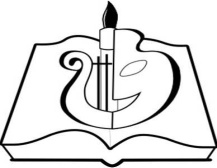 Министерство культуры, туризма и архивного дела  Республики КомиГосударственное профессиональное образовательное учреждение Республики Коми«Коми республиканский   колледж культурыим. В.Т. Чисталева»ДатаКраткое описание работы за деньКоличество  часовПодпись и оценка1 неделяЗнакомство с документацией, целями, задачами и содержанием практики. Инструктаж по технике безопасности.2 неделя3 неделя4 неделя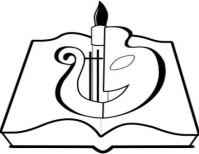 Министерство культуры, туризма и архивного дела Республики КомиГосударственное профессиональное образовательное учреждение Республики Коми«Коми республиканский колледж культуры им. В.Т.Чисталева»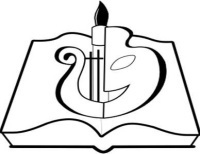 Министерство культуры, туризма и архивного дела Республики КомиГосударственное профессиональное образовательное учреждение Республики Коми«Коми республиканский колледж культуры им. В.Т.Чисталева»